Základní škola Jižní předměstí Rokycany,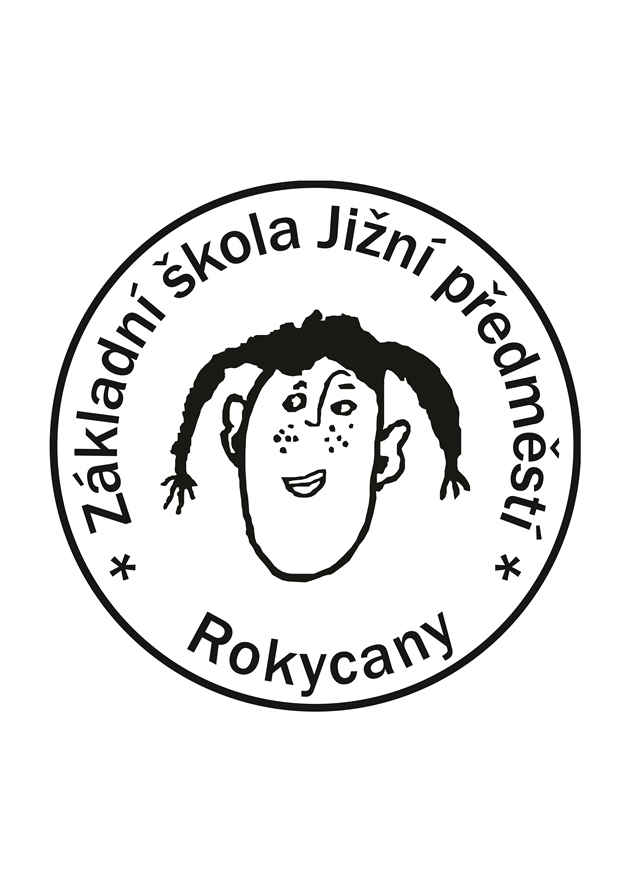 VÝROČNÍ ZPRÁVA O ČINNOSTIŠKOLYZA ŠKOLNÍ ROK 2014/2015V Rokycanech 28. 8. 2015Vypracoval: Mgr. Bohumil Nosek, ředitel školya kolektiv pracovníkůVýroční zpráva o činnosti školy za školní rok 2014/2015zpracovaná na základě části třetí, §7 Vyhlášky č.15, 2005 Sb, kterou se stanoví náležitosti dlouhodobých záměrů výročních zpráv a vlastního hodnocení školy Základní údaje o školeNázev právnické osoby: 	Základní škola Jižní předměstí Rokycany, příspěvková organizaceObor vzdělání podle Klasifikace kmenových oborů vzdělání :	79-01-C Základní vzdělání	1. 79-01-C/001 Základní škola	studium denní	délka studia : 9r.0měs.Místo poskytovaného vzdělávání nebo školských služeb :	Čechova 855, 337 01 Rokycany	č.j. 7714/2006-21Den zahájení činnosti:	2. 9. 1962Zapsáno do školského rejstříku s účinností od 1. 1. 2005.Ředitel:	Mgr. Bohumil NosekTrvalý pobyt:	K Řece 1007	337 01 RokycanyŘeditel je současně statutárním orgánem právnické osoby.Zřizovatel:	Město Rokycany, IČ : 00 259 047Sídlo:	Masarykovo náměstí 1, Střed	337 20 RokycanyCharakteristika školy:Škola měla ve školním roce 2014/2015 31 tříd se 730 žáky a pět oddělení školní družiny. Na prvním stupni 16 a na druhém stupni školy 15 tříd.Na škole pracovalo 60 pedagogických pracovníků. Z toho 31 třídních učitelů, 16 netřídních, 6 vychovatelek školní družiny a 9 asistentek pedagoga.Materiálně technické zajištění školy:počet kmenových učeben:		31v tom:	fyziky, chemie, matematiky (odborné a poloodborné učebny podle aprobace třídního učitele)dále:	2 učebny informatiky, 1 školní dílny, učebna ANP, učebna hudební výchovy, učebna výtvarné výchovy
 počet tělocvičen:	 			1škola má dále:     9 kabinetů, knihovnu, cvičnou kuchyňku, školní zahradu, pět oddělení školní družiny, ergoterapeutickou a keramickou dílnuobjekt je vytápěn dálkovým topením, má vlastní tepelnou regulacistravování žáků i zaměstnanců školy je zajištěno ve školní jídelně přímo v budově školy, školní jídelna je součástí ZŠ Jižní předměstí Rokycany v průběhu měsíce května až září 2014 byla kompletně provedena rekonstrukce školní jídelny a od června 2015 byla zahájena investiční akce zateplení budovy školní jídelnyNa školu navazuje sportovní areál s umělým povrchem, kde je žákům k dispozici atletický ovál – uzavřené čtyři dráhy délky 333,33 m se dvě sprinterské rovinky, travnaté hřiště s umělým trávníkem, dvě víceúčelová hřiště s hřištěm na basketbal a odbíjenou, tenisový kurt, hřiště na streetball s cvičnou tenisovou stěnou, technický sektor pro vrh koulí, doskočiště pro skok daleký a trojskok.Ve vlastnictví školy je minihřiště půdorysných rozměrů 20,00 x 40,00 m pro minikopanou. Hřiště se nachází na oploceném pozemku školy.Od šestých ročníků jsou na škole zavedeny třídy se zaměřením na matematiku a třídy se sportovním zaměřením. Výuka probíhá podle školního vzdělávacího programu „Učíme se žít“. V jednotlivých ročnících jsou přidány hodiny matematiky, fyziky, chemie a tělesné výchovy.Výuka cizího jazyka probíhá od 1. ročníku a od 6. ročníku je na škole povinná výuka 2. cizího jazyka a od 5. ročníku výuka informatiky.Děti, které navštěvují výběrové třídy, jsou nenásilně vedeny k lepším výkonům. Je zde velmi vhodné prostředí k rozumné soutěživosti a snaze se prosadit. S výukou ve třídách se zaměřením na matematiku mají pedagogičtí pracovníci dlouholeté zkušenosti. Žáci z těchto tříd jsou velmi úspěšní při přijímacích zkouškách na střední školy a v různých soutěžích a olympiádách.Velmi se osvědčily i třídy se zaměřením na tělesnou výchovu. Na škole pracují mladí a perspektivní vyučující tělesné výchovy. Škola dosahuje vynikajících výsledků ve sportovních soutěžích. Ve školním roce 2014/2015 získali ocenění za všechny sportovní soutěže na okrese - pohár ředitele DDM Rokycany pro I. i II. stupeň.Škola nabízí i další možnosti nejen ke vzdělání, ale také se snaží vyplnit volný čas dětí zájmovými aktivitami. Žáci mohou, ve svém volném čase, navštěvovat zájmové kroužky. V letošním školním roce bylo otevřeno na škole 31 zájmových kroužků. Zájmové kroužky ve škole realizuje občanské sdružení CEZAR školní klub.Našim dětem se snažíme zpříjemnit pobyt ve škole i o přestávkách s možností hraní stolního tenisu, menší si rádi na chodbách školy zaskáčou panáka. Některé přestávky tráví žáci v případě pěkného počasí na školní zahradě.Adresa pro dálkový přístup: e-mail : 		zscechova@tiscali.czwww stránky:		 www.zsjiznipredmesti.czÚdaje o vedení školy :ředitel školy: 			Mgr. Bohumil Nosekzástupce pro 1. stupeň: 	Mgr. Ivana Sixtovázástupce pro 2. stupeň: 	Mgr. Hana Durajovávýchovný poradce: 		Mgr. Libuše Hráchováspeciální pedagog: 		Mgr. Jana Štercliová, Mgr. Ilona Křikavoválogoped: 			Mgr. Radka ValachováÚdaje o školské radě:V souladu s ustanovením § 167 zákona č. 561/2004 Sb., o předškolním, základním, středním, vyšším odborném a jiném vzdělávání (školský zákon) byla zřízena s účinností od 1. 9. 2005 školská rada při základní škole.Na začátku školního roku byly uskutečněny volby do školské rady, která pracuje v tomto složení: školská rada je šestičlennátřetinu tvoří zástupci zřizovatele pí. Šternerová a sl. Breiovátřetinu zákonní zástupci nezletilých žáků p. Stupka, pí. Planetovátřetinu pedagogičtí pracovníci školy pí. Falátová a pí. BursíkováByl ustanoven Statut rady školy, Jednací řád a zvolen předseda školské rady – pí. Falátová.V průběhu školního roku proběhla dvě jednání školské rady. Jednalo se o spolupráci školské rady a vedení školy, organizaci třídních schůzek, prezentaci školy na veřejnosti, školní vzdělávací program, investice do úpravy školy. Přehled oborů vzdělání, které škola vyučuje, a jsou zařazeny ve školském rejstříkuObor vzdělání podle Klasifikace kmenových oborů vzdělání:Vzdělávací program školy:Školní vzdělávací program „Učíme se žít“			všechny ročníkyRámcový popis personálního zabezpečení činnosti školyOdborná a pedagogická způsobilost k výuce na základní škole je na vysoké úrovni. Na všechny vyučovací předměty jsou na škole aprobovaní pedagogové, kteří splňují kvalifikační předpoklady. Personální zabezpečení činnosti na 1. stupni školy:Na 1. stupni školy pracovalo 18 pedagogů s odbornou a pedagogickou způsobilostí k výuce na 1. stupni základní školy. Personální zabezpečení činnosti na 2. stupni školy:Na 2. stupni školy pracovalo 15 třídních a 14 netřídních učitelů. Celkem 29 pedagogů s odbornou a pedagogickou způsobilostí k výuce.Vychovatelky školní družinyVšechny čtyři vychovatelky školní družiny splňují kvalifikační předpoklady pedagogických pracovníků pro výuku ve ŠD. Jedna z nich vystudovala speciální pedagogiku.Asistentky pedagoga:Na škole pracovalo 8 asistentů pedagoga s kvalifikací.Dále na škole pracovala asistentka pro sociální asistenci.Ostatní pracovníciEkonomka školy, školník, šest uklízeček, bezpečnostní pracovnice a 11 zaměstnanců školní jídelnyÚdaje o zápisu k povinné školní docházce a přijímacím řízeníK zápisu se dostavilo 				          105Do školy nastoupí						87Odklad školní docházky byl udělen		  		16 Ke vzdělávání nepřijati					  0Od školního roku 2015/2016 budou otevřeny 		  4 první třídy.Volba povoláníNa základní škole proběhl Den otevřených dveří- zástupci SŠ a učilišť navštívili jednotlivé deváté třídy a seznámili žáky s požadavky pro rozmisťování žáků v letošním roce. Zástupci jednotlivých SŠ a SOU besedovali s žáky jednotlivých 9. tříd na téma podmínky přijetí na SŠ v letošním školním roce. V rámci projetu Rozvoj technického vzdělávání se na naší škole podařilo zajistit 7 žáků z 9. A,B a C, kteří se pravidelně zúčastňovali technického kroužku na SŠ Jeřabinová Rokycany.V únoru předložili všichni vystupující žáci z devátých tříd vyplněné přihlášky k dalšímu studiu na SŠ a SOU ke kontrole výchovné poradkyni, třídním učitelům. Všechny přihlášky byly potvrzeny a podepsány ředitelem školy. Po letošním přijímacím řízení žáků 9. tříd můžeme konstatovat skutečnost, že není na naší škole žádný žák , který by nebyl přijat k dalšímu studiu na SŠ nebo SOU.Z pátých ročníků podalo 16 žáků přihlášky do gymnázia- prima. Tito žáci vykonali písemné přijímací řízení z českého jazyka a matematiky. 9 žáků bylo přijato ke studiu.Z nižších ročníků končí povinnou školní docházku dva žáci z 8. A ( Sklenářová, Gagor). Sklenářová bude pokračovat na SŠ Jeřabinová a žák Gabor nenastoupí k dalšímu studiu. Tato skutečnost byla projednána se zákonnými zástupci žáka. Je v souladu  se  zákonem.V dubnu navštívili žáci 8. ročníků Úřad práce v Rokycanech, kde proběhly besedy – Správný výběr škol a učilišť. Žáci se seznámili s možnostmi výběru jednotlivých škol a učilišť, byly jim zodpovězeny všechny jejich dotazy ohledně přijímacího řízení pro příští školní rok. V průběhu měsíce března a dubna proběhl Peer program- Zdravý způsob života ve třídách 6. A, B, C,D. Tento program vedla pí. Veselá, pí. Čiková společně se skupinou žáků z 8.tříd ( Vainarová, Hronová, Opp, Vonásek,), kteří k tomuto účelu absolvovali přípravný kurz. Tento program využíváme již několik let. Velkým kladem je stmelování nově vzniklých kolektivů v jednotlivých šestých třídách. S žáky jsou rozebírány i situace, do kterých by se mohli v současné době dostat, v nichž jim hrozí nebezpečí. V dubnu proběhl Peer program v 7. třídách na programu jednotlivých hodin byla s žáky probírána kyberšikana, nebezpečí internetu. Vzhledem k tomu, že se v letošním školním roce vyskytly problémy s prospěchem u proškolených peerů, byla jejich přítomnost v jednotlivých hodinách upravena. Dokončení programu v jednotlivých třídách provedla pí. Veselá. Pro příští rok bude výběr zájemci o práci peerů konzultován s třídními učiteli a s PPP RO proto, aby se předešlo problémům ve školní práci jednotlivých žáků.Rozmisťovací řízení školní rok 2013/2014žáci IX.AZ nižších ročníků v letošním roce končí 2 žáci.(2 žáci z 8. A) SŠ Jeřabinová, Rokycany (K. Sklenářová)  			1 žákBez dalšího vzdělávání (M. Gabor)				1 žák	Celkem			89 žákůKe studiu do gymnázia – prima bylo přijato celkem 9 žáků z pátých tříd.Údaje o výsledcích vzdělání žáků podle cílů stanovených školním vzdělávacím programemProspěch žáků :Prospělo s vyznamenáním :		428Prospělo :				287Neprospělo :				  14Chování žáků :stupeň z chování :		719stupeň z chování :		    7stupeň z chování :		    3Docházka žáků :Zameškané hodiny celkem :		79225		Z toho omluvené :			78326Neomluvené				     170Průměrný počet žáků ve třídě 	      23,5Údaje o prevenci sociálně patologických jevůBesedy s Policií ČR	V 9. třídách proběhly besedy zaměřené na právní vědomí. Tyto besedy připravila pí. Kroftová - mluvčí Policie ČR okresního oddělení Rokycany. Žákům byly objasněny pojmy – trestný čin, přestupek, nebezpečné jednání společně s tresty, které jsou za tyto věci udělovány nezletilým a mladistvým. Ve svém vystoupení se také věnovala pí.Kroftová trestné činnosti v našem městě a v jeho okolí. Mluvčí zodpověděla všechny dotazy žáků. Besedy byly vhodně připraveny vzhledem k věku žáků. Na závěr každý žák obdržel list s nejdůležitějšími informacemi, kde hledat pomoc, pokud se někdo dostane do problémů.Ve všech 9.třídách proběhly besedy na téma Bezpečí dívkám a ženám.29. května navštívily všechny osmé třídy Senát ČR.Lidská právaVe všech devátých třídách proběhla beseda na téma Lidská práva, která žákům přinesla nové poznatky o dodržování lidských práv. Žáci měli odborný výklad doplněný videoklipy, v závěru besed vyplňovali pracovní list. Beseda byla pěkně zpracována přiměřeně k věku žáků. Za svoji práci v jednotlivých třídách obdrželi všichni žáci certifikáty.Finanční gramotnostTato akce proběhla ve třídě 9.D. Trvala 3 vyučovací hodiny, v nich žáci plnili úkoly spojené s financemi. Žáci si prakticky zkusili dílčí činnosti s financemi, v závěru zjistili, jestli správně či nesprávně hospodařili s financemi. Každý žák obdržel certifikát, kterým byla potvrzena jeho účast a nabídnuta možnost k řešení soukromé finanční otázky i pro zákonné zástupce žáků..Problematika záškoláctví           Řešena průběžně ve spolupráci VP s třídními učiteli a zákonnými zástupci- absence do 10 hodin. Vyšší neomluvená absence byla řešená výchovnou komisí, která zasedala ve složení OSPOD p .Kruba, vedení školy, výchovná poradkyně, třídní učitel, zákonný zástupce. V průběhu roku proběhlo několik jednání výchovné komise, která se scházela vždy, dle potřeby. Spolupráce se spec. pedagogem 	Všechny problémy v chování žáků na prvním a druhém stupni byly řešeny ve spolupráci VP se speciálním pedagogem pí. Křikavovou, pí. Štercliovou.V jednotlivých třídách prvního a druhého stupně bylo provedeno šetření přestupků. Se zjištěnými závěry z jednotlivých případů bylo seznámeno vedení školy, třídní učitel, zákonní zástupci.Oblast drog:Na naší základní škole se nevyskytly žádné problémy spojené s drogami. Na prvním stupni proběhly besedy - Třída plná pohody V 6. - 9. třídách byla problematika drog objasňována v hodinách rodinné výchovy. Žáci vypracovávali vlastní práce v této problematice. VP spolupracovala s pí. Mgr. Klikovou.Schránka důvěryVyužívání vytvořených pravidel pro žáky probíhalo i v tomto školním roce. Žáci využívají schránku daleko méně než v minulosti. Pravidla jsou vytvořena a zveřejněna stále pod názvem „Víš, co uděláš, až ti bude nejhůř?“. Schránka důvěry je ve škole                                               umístěna vedle dveří výchovného poradce(proti hlavnímu vchodu)                                                                                                                                       Další vzdělávání pedagogických pracovníkůVedení školyŠkoly a nový Občanský zákoníkMgr. Hana Durajová						550,- KčMgr. Ivana Sixtová							550,- KčInformatikaNástroje Lesson Activity Toolkit – interaktivní materiály ve Smart Notebooku 11Mgr. Michaela Němcová						460,- KčMgr. Dagmar Vávrová						460,- KčMatematikaFinanční matematika na ZŠ zábavnější formouMgr. Lucie Šmídová						460,- KčIng. Regina Voříšková						460,- KčZeměpisTřebechovice – Častolovice – Doudleby – VamberkMgr. Irena Čáslavská						1.000,- KčDějepisČeskoslovensko v letech 1945 – 1990Mgr. Zuzana Bursíková						600,- KčMgr. Jana Falátová							600,- KčTělesná výchovaKurz snowboardinguMgr. Bohumil Nosek					        1.800,- KčMgr. Eva Frantová						        1.800,- KčMgr. Petr Papáček						        1.800,- Kč1.stupeňMatematická prostředí jako základ kvalitního porozumění matematiceMgr. Petra Mašková						800,- KčMgr. Ladislava Veselá						800,- KčMgr. Radka Valachová						800,- KčManipulace s předměty – prostředek mat. myšlení žákůMgr. Jana Štercliová						790,- KčMgr. Eva Rothová							790,- KčZačínáme s Hejného metodouMgr. Ladislava Veselá						800,- KčMgr. Radka Valachová						800,- KčMatematické prostředí v metodě HejnéhoMgr. Ladislava Veselá						800,- KčMgr. Radka Valachová						800,- KčMgr. Ladislava Veselá						800,- KčMgr. Radka Valachová						800,- KčMgr. Ladislava Veselá						800,- KčMgr. Radka Valachová						800,- KčJazykové hry v hodinách češtiny II.Mgr. Ladislava Veselá						500,- KčMgr. Radka Valachová						500,- KčJak učit na 1. stupni historiiMgr. Petra Mašková						690,- KčMgr. Dagmar Vávrová						690,- KčLetní škola pro pedagogyMgr. Sýkorová						        2.600,- KčMgr. Dudová							        2.600,- KčŠkolní družinaAktuální otázky v činnosti školních družinBronislava Sloupová						580,- KčVšeobecnéKázeň a klima školy		Pedagogové školy						         8.000,- KčŠkolení PP v systému Škola OnLine	Pedagogové školy (24)					         5.445,- Kč		Speciální pedagogikaADHD/ADD – specifické poruchy chováníMgr. Ilona Křikavová						600,- KčLogopedický asistentMgr. Dagmar Vávrová					         5.500,- KčStudium pro výchovné poradceMgr. Radka Valachová				      	         5.500,- KčIng. Regina Voříšková					         5.500,- KčDVPP								       59.625,- KčCestovné DVPP						         5.880,- KčCelkem vyčerpáno na další vzdělávání		       65.505,- Kč	 	                 Údaje o aktivitách a prezentaci školy na veřejnostiSpeciální pedagogikaZpráva školního speciálního pedagoga za 1.stupeň K datumu 22.6. 2015 bylo na 1.stupni ZŠ integrováno celkem 28 žáků se speciálními vzdělávacími potřebami. Aktuální seznamy jsou k nahlédnutí v každé sborovně školy. Z toho 7 žáků s vadami řeči, 1 žák s lehkou mentální retardací, 1 žák se sluchovým postižením, 1 žákyně s tělesným postižením,  4 žáci s poruchou chování, 14 žáků se specifickými poruchami učení, 23 žáků s obtížemi, 11 žáků se zdravotním znevýhodněním a 8 žáků se sociálním znevýhodněním.Při výuce (plnění IVP) 15 integrovaným žákům, kteří měli doporučení z  PPP nebo SPC, pomáhalo devět  asistentů pedagoga – Taťána Kučerová, Mgr. Jarmila Nová, Jana Horčičková, Mgr. Lenka Dienstbierová, Miluše Šišpelová Dis., Lucie Čiháková, Radka Rausová, Jitka Zíbarová a Jiří Stránský.Chtěla bych všem asistentům pedagoga poděkovat za jejich výchovně vzdělávací práci během celého školního roku.Pravidelně každý měsíc se konala schůzka AP za přítomnosti vedení školy.Výuka Ambulantně nápravné péče probíhala na 1. stupni ve čtyřech skupinách nultou hodinu: ( v pondělí - pro 5.třídu, v úterý - pro 4.třídu, ve středu - pro 3.třídu, ve čtvrtek - pro  2.třídu).Individuální logopedická péče se 7 žáky probíhala pod vedením speciálního pedagoga Mgr. Radky Valachové. V tomto školním roce probíhala spolupráce s PhDr. Mgr. Silvií Janovcovou z PPP Rokycany v rámci konzultačních hodin pro učitele a rodiče jednou v měsíci od 13:00 do 15:00 hodin. V rámci těchto konzultací se řešily např. problémy týkající se výuky integrovaných žáků a chování, kontrola IVP,…. Také v tomto školním roce se uskutečnily metodické návštěvy z SPC Plzeň pro tělesně postižené, pro sluchově postižené, pro mentálně postižené a z  PPP Částkova ul., Plzeň.Školní vzdělávací program pro základní vzdělávání – Učíme se žít –1.9.2007  - byl doplněný o Zásady pro slovní a celkové hodnocení společně se žádostí.25.6.2015 jsme se zúčastnili prezentace a besedy Společnosti Člověk v tísni o.p.s. „Jak podpořit sociálně znevýhodněné děti ve vzdělávání – první dva roky naší rokycanské zkušenosti…“ v předškolním klubu, Dělostřelců 1198 v Rokycanech.Naše škola pomáhá Pomocným tlapkám Během měsíce března 2015 se uskutečnily v prvních třídách výchovně vzdělávací programy Pomocných tlapek o.p.s., které byly sestaveny z krátké přednášky a ukázky asistenčních psů, doplněné videoukázkou, omalovánkou nebo pexesem. Poplatkem za tento program a zakoupením propagačních předmětů žáci naší školy přispěli na výchovu a výcvik asistenčních psů, kteří zvyšují samostatnost a sebevědomí postižených.Děkuji všem vyučujím a žákům, kteří se tohoto programu zúčastnili. Během celého školního roku probíhala průběžná spolupráce se školním speciálním pedagogem 2.stupně ZŠ Mgr. Ilonou Křikavovou a VP Mgr. Libuší Hráchovou.Ve školním roce 2014/2015 je naše základní škola zapojena do Rozvojového programu na podporu školních psychologů a školních speciálních pedagogů ve školách a metodiků – specialistů  ve školských poradenských zařízení. Zpráva školního speciálního pedagoga 2.stupněV tomto školním roce jsme   na podkladě vyšetření z  PPP a SPC integrovali  na 2. stupni  celkem 33žáků.  V 6. roč. 17 žáků – z toho 10 žáků se SPU, 6 žáků se SPCH, 1 žákyně s diagnózou  LMP . V 7. roč. bylo  integrováno 8 žáků – 1 žák s poruchou autistického spektra, 5 se SPU, 1 žák se SPCH a 1 žákyně s LMP.   V 8.roč. byli  4 integrovaní  žáci– 1 žák se zrak. postižením, 1 žákyně s tělesným postižením, 1 žákyně s diagnozou LMP, autismu a poruchou chování (  stále umístěna na specializovaném pracovišti, do školy v tomto šk. roce vůbec nenastoupila) a 1 žák s SPU a SPCH. V 9.ročníku jsme  integrovali 4 žáky– 1 žákyni se  zrakovým postižením a 3 žáky se SPU. Na škole  jsme dále evidovali 16 žáků s různými vzdělávacími obtížemi Integrovaní   žáci pracovali  podle IVP a účastnili  se hodin ANP, které  byly realizovány  v tomto školním roce ve třech vyučovacích  blocích.Současně bylo na naší škole evidováno 32  sociokulturně znevýhodněných žáků.Vzdělávání žákyň s LMP probíhalo  dle IVP bez jakýchkoliv větších problémů. Pomoc byla poskytována celoročně  žáku Denisi Mašterovi, který přišel z Anglie a nastoupil  na naši školu v listopadu. Chlapci se podařilo  přizpůsobit  se podmínkám našeho výchovně vzdělávacího procesu. Poděkování patří všem vyučujícím za jejich individuální přístup k chlapci a jejich trpělivost, stejně tak i panu Stránskému, který s ním intenzivně doháněl  učivo z jednotlivých předmětů a pak z čj, kde byly mezery velkého rozsahu.Na škole byly velice často řešeny výchovné problémy žáků  a sociální klima ve třídách. Šetření sociálních vztahů prostřednictvím metody B3 proběhlo ve třídách VI.C, VII.B a VIII.C, VIII.D, VI.A, kde se objevily určité problémy. Na základě zjištěných faktů následovaly pohovory s jednotlivými žáky a s jejich zákonnými zástupci. Situace se po těchto jednáních zlepšila, sociální vztahy v těchto třídách budeme i nadále monitorovat v dalším školním roce.Velice často jsme kolektivně řešili chování žáka Martina Němečka z VI.A, žáka s diagnozou  ADHD. Žák  nedovedl ovládat své výbušné chování a ohrožoval  tak nejen své spolužáky ale i učitele. V tomto případě jsme úzce spolupracovali s psychiatričkou MuDr. E. Radovou a pracovnicí DDÚ v Plzni  s Mgr. P.Markovou, kam Martin docházel několikrát měsíčně na terapii. Výborná spolupráce byla v tomto případě s třídní učitelkou pí J.Svobodovou, čímž jí děkuji. V současné době je chlapcovo chování uspokojivé, bez výbuchů a konfliktů se spolužáky.Na škole se v průběhu roku vyskytlo  množství krizových situací, které jsme řešili  společně se školním speciálním pedagogem pro 1.stupeň, výchovným poradcem a vedením školy.Práce s integrovanými žáky je velmi náročná, bohužel, finančně nedoceněná. Z tohoto důvodu byly odeslány ze školy dopisy na MÚ v Rokycanech, KÚ v Plzni a na ČŠI v Praze s žádostí o posouzení a případnou nápravu stávajícího stavu na naší škole v porovnání s dalšími školami ve městě ale i na okrese. S touto podpisovou akcí se ztotožnila drtivá většina pedagogických pracovníků školy. K dnešnímu dni nám stále nejsou známy výsledky řešení naší stížnosti. MěÚ Rokycany požádal  v této věci o součinnost KÚ Plzeň a ČŠI v Praze.Mrzí nás, že nikdo ze zástupců MěÚ v Rokycanech  nenavštívil naši školu, aby se seznámil s realitou na naší škole a prodiskutoval s námi otázky, které nás trápily celý tento školní rok.  Logopedická péče   Do individuální logopedické péče na naší škole jsou zařazeni žáci s těžkými vadami řeči, tzn. děti s opožděným vývojem řeči, dysfázií, koktavostí a dalšími vadami. Pro každého žáka je vypracován individuální vzdělávací plán, který zohledňuje vadu řeči, třídní učitelé jsou seznámeni se všemi chybami, kterých se může žák dopustit a které vyplývají především z nesprávné artikulace.   Ve školním roce 2014/2015 navštěvovalo logopedickou péči 6 žáků s těžkou vadou řeči, čtyřem z nich pomáhal v práci pedagogický asistent. Žáci chodili do 1. – 5. ročníků. Individuální logopedická péče probíhá 1krát týdně, časový rozsah je přizpůsobený věku dítěte a typu vady. Žáci 1. a 2. tříd kombinují při logopedii práci skupinovou (rozvoj slovní zásoby, sluchová cvičení, cvičení na rozvoj fonematického sluchu atd.) a individuální, ve které procvičuji s každým dítětem artikulační cvičení podle jeho konkrétní vady a podle doporučení logopedky. Starší děti mají logopedii 45 min týdně zaměřenou již především na individuální odstranění konkrétní vady.    Při tvorbě vzdělávacích plánů spolupracuji s SPC pro děti s vadami řeči v Plzni a při konkrétní nápravě jednotlivých hlásek vycházíme z doporučení klinické logopedky Mgr. Michaely Černé, v jejíž péči jsou všechny děti.   Na konci tohoto školního roku bude logopedická péče ukončena u 4 dětí, 3 děti přecházejí na 2. stupeň, kde bude integrace pokračovat. Mgr. Michaela Černá v současné době vybrala z budoucích prvňáčků 1 dítě s těžkou vadou řeči a rodičům byla navrhnuta možnost navštěvovat  indiv.log.péči ve škole. Do tříd budou i nadále integrovány 2 děti, jedno s asistentkou pedagoga.    Nově přibyl od září na škole kroužek logopedie, který umožnil navštěvovat logopedii i dětem, které mají pouze lehkou vadu řeči. Kroužek se setkal s velkým ohlasem rodičů, v 1. pololetí docházelo na logopedii 21 dětí, u některých z nich se podařilo vadu řeči odstranit, takže do 2. pololetí pokračovalo dětí pouze 13. Pro příští školní rok bychom rády rozšířily nabídku kroužku logopedie díky další vyškolené logopedické asistentce p. uč. Vávrové.    Logopedická péče ve škole je maximálně využita a díky novým pomůckám, které umožňují hodiny zpestřit logopedickými hrami a soutěžemi, jsou děti v hodinách aktivnější a lépe spolupracují.Zpráva o činnosti školní družiny Zájmové vzdělávání probíhalo ve školním roce 2014/2015 v pěti odděleních pod vedení zkušených, kvalifikovaných  vychovatelek: Bronislavy Sloupové, Světlany Soumarové, Renáty Lupinské, Regíny Lukačovičové, Taťány Kučerové a Jitky Zíbarové.Do školní družiny bylo přihlášeno 137 žáků.Školní družina pracovala podle  ŠVP pro zájmové vzdělávání. Vlastní obsah zájmového vzdělávání vychází ze čtyř tematických bloků JARO, LÉTO, PODZIM, ZIMA a je východiskem pro práci všech vychovatelek.Úzce jsme spolupracovali s rodiči, třídními učitelkami, výchovnou poradkyní a speciálním pedagogem Mgr. Janou Štercliovou. Kázeňské problémy řešíme ihned.Práci žáků, chování, tvořivost, dodržování fair play, umístění soutěžích…pravidelně hodnotíme.V uplynulém školním roce pracovaly ve školní družině asistentky pedagoga. Pokračovali jsme v charitativním projektu Čtení pomáhá. Nejvíce jsme přispěli na Louky v nemocnici. Sbírali jsme víčka pro Jakuba z Kamenného Újezdu.Celý rok řešíme vzdělávací ekologické kvízy MŽP.Zapojili jsme se do internetové soutěže „Pomáhejme lesníkům chránit les – čtěme dětem o lese“ a vyhráli knihu Dědeček lesník vypráví dětem s věnováním autorů.Celoroční hra TENKRÁT podle časopisu Pastelka nás zavedla za dinosaury, do doby ledové, za vynálezci a objeviteli, do pohádky a za indiány.Věnovali jsme se také EHMK  Plzni 2015, hlavně výstavě a knize Zahrada Jiřího Trnky. V družině bylo divadelní představení – STOP pohádka divadýlka Kuba, líbilo se nám vystoupení kouzelníka. Žáci druhých tříd byli poučeni o správném chování a bezpečnosti v požární ochraně v rámci projektu „Hasík“. V programu Rozhlédni se!  si žáci procvičili hravou formou svoje znalosti z dopravní výchovy. Škola zdravé chůze je popularizační program ZČU v Plzni a zkušení fyzioterapeuti nám ukázali jak správně pečovat o nohy a cvičit, protože většina z nás má nohy ploché.Sportovali jsme průběžně celý rok. V závěru školního roku nás k soutěžení v běhu, skoku a hodu kriketovým míčkem motivovaly LODM Plzeň 2015 a její maskot Oly.Tři týdny byly na praxi v družině studentky SPgŠ v Berouně Zuzana Cibulková a Tereza Belšánová, které se aktivně zapojily do zájmové činnosti.Nakoupili jsme nové hračky, stavebnice a papírenský materiál na tvoření. Ve čtvrtém oddělení máme novou televizi s přehrávačem. Na interaktivní tabuli v I. oddělení pracují žáci pravidelně při přípravě vyučování.Naším cílem je zajištění kvalitního zájmového vzdělávání žáků. Nabízíme činnosti podnětné a obsahově zajímavé, vychováváme, vedeme žáky ke smysluplnému využívání volného času.Kulturní činnost Divadlo Alfa Plzeň: Každý ročník 1. stupně navštívil divadlo minimálně jednou                         za pololetí. Některé ročníky byly v divadle i ve druhém pololetí.2. pololetí:24.3. 2015 Třetí gong... 5.B, 5.C, 5.A12.5. 2015 Jak ševci zvedli vojnu.... 2.C,2.B15.5. 2015 Ptej se proč...1.A, 1..B, 1.C, 1.DTřídy 1.A a 2.A byly  v prosinci v rámci  projektu Čertí škola v divadle S+H v Prazena představení Hurvínkův Mikuláš.Sokolovna Rokycany:  7. 4. 2015 koncert pana Jenčíka – 4 hudební žánry (škatulky)-                                         koncert byl velmi zdařilý, žáci byli zapojeni do vystoupení.                                         Koncertu se zúčastnili všichni žáci 1. stupně.                                         Pohádka – 1. stupeň, leden 2015 – 1. a 2. ročníkyKnihovna Rokycany:V knihovně  proběhlo několik akcí.31.1. 2015 -   slavnostní předávání pololetního vysvědčení za přítomnosti starosty města, ředitele školy a rodičů žáků.  Žáci dostali průkazy do knihovny a byli pasováni na rytíře. Koncem června 2015 se zúčastnily postupně všechny 1. ročníky akce PÍSMENKOVÁNÍ. Žáci  si vyzkoušeli své čtenářské dovednosti, plnili dané úkoly. Byli odměněni dětskou knížkou.Dům dětí a mládeže  Rokycany:Děti navštívily několik zajímavých akcí a výstav -  např. výstavu Den Země, keramická výstava prací žáků v DDM, mini ZOO.Kultura na II. stupni. 	Během roku se naši žáci účastnili několika výchovně vzdělávacích pořadů. V souvislosti s ČJ zmiňme besedu se spisovateli v Městské knihovně v Rokycanech a divadelní představení.	Třída 8.D. zhlédla v pražském divadle Broadway předpremiéru muzikálu Mýdlový princ. Žáci 6.B. odjeli do divadla Alfa v Plzni, kde viděli představení Pirát 07 aneb Queen of Love. Obě třídy byly s představením spokojeny.	Pro 7. – 9. ročníky se podařila zajistit představení v Divadle J.K.Tyla v Plzni. Nejprve vyjely 9.třídy v prosinci na Moliérovu hru Lakomec, protože žáci se s tímto dílem seznamují v literatuře v 8. ročníku. Po mnoha muzikálech, které zhlédli v předchozích letech, jim činohra připadala statická, postrádali hudbu.	7. a 8. ročník navštívil muzikálové představení Divá Bára na motivy povídky Boženy Němcové. Tady jsme narazili na to, že co my dospělí považujeme za klasický příběh, je našim žákům neznámé. Mnozí proto údajně představení nerozuměli, nechápali nadsázku (taneční vstupy různých domácích zvířat, které oživovaly scénu). Pro jistotu by bylo vždy lepší žáky na představení v rámci literatury připravit.	Příliš mnoho akcí narušuje výuku, proto je omezujeme na minimum a další nabídky vesměs odmítáme. Dalším důvodem je rostoucí finanční náročnost pořadů pro děti.	Během 1. čtvrtletí se podařilo zajistit také několik představení pro učitele naší školy. Vstupenky byly hrazeny z FKSP. Každý učitel si mohl zvolit jeden titul a navštívit tak nově otevřené Nové divadlo v Plzni. V nabídce byla činohra, muzikál i balet.První stupeňMimořádné akce na 1. stupni ve školním roce 2014 – 2015Zhodnocení ozdravných pobytů ve školním roce 2014/ 2015  V tomto školním roce se uskutečnily tyto ozdravné pobyty, jejichž cílem bylo především upevnění třídních kolektivů a naplňování výstupů průřezových témat Osobnostně sociální výchova a Environmentální výchova.Skryje u RakovníkaV termínu 13.4. – 17.4. 2015 se zúčastnilo 39 žáků třídy  a 3.B ozdravného pobytu ve Skryjích u Rakovníka. Děti byly ubytovány ve zděné budově od dvoulůžkových po sedmilůžkové pokoje. Stravování bylo zajištěno 5 krát denně a bylo přizpůsobeno dětskému jídelníčku. Pitný režim byl zajištěn po celý den i noc. V dopoledních hodinách probíhala výuka, odpolední aktivity pro nás připravily paní Marie Moulisová z DDM Rokycany a paní Alena Hirschová, bývalá zaměstnankyně DDM. Objekt se nacházel v oploceném areálu jehož součástí bylo i dětské hřiště. Náklady na tuto akci byly 1200,- Kč včetně dopravy. Během pobytu odjely tyto děti:Elissa Daňová – na žádost rodičůVanessa Giňová – na žádost rodičůMarkéta Hánělová – nemocMíra Bartoš – nemocKateřina Šindlerová – nemocBřezová u Třebíče
Od 11.5. - 15.5. 2015 bylo 20 žáků třídy 1. B na ozdravném pobytu v Březové u Třebíče. Cesta proběhla v pořádku, i když cesta rychlíkem byla dlouhá, ale žáci ji zvládli.
Celý týden nám přálo počasí, takže žáci mohli plnit všechny úkoly, které byly naplánované.
Žákům se pobyt moc líbil. Většinu času trávili venku. Program měli velmi pestrý. (výlet 10 km na rozhlednu, cvičení obratnosti na lanové dráze, na horolezecké stěně, soutěživé hry, jízda na koních). Dva večery byla uspořádána diskotéka pro děti, zbylé večery se mohly dívat na pohádky.
Ubytování bylo průměrné, žáci byli po 10 na pokojích, proto bylo obtížné udržet v nich pořádek. Pochvalu zaslouží hygienické zázemí, které bylo velmi čisté a udržované.
Jídlo měli žáci 5x denně, bylo dobré, nevýhodou byly delší čekací doby.
Celkový pobyt se vydařil, žákům se nestal žádný úraz a již se těší na příští rok, kdy se chtějí určitě vrátit. Náklady na celý pobyt včetně jízdného činily 2700,- Kč.Horská KvildaVe dnech 1.6. - 5.6. 2015 se třídy 4. A a 5. A zúčastnily ozdravného pobytu v Horské Kvildě na Šumavě. Ubytování proběhlo v objektu Střediska environmentální výchovy v Horské Kvildě. Stravování formou plné penze probíhalo v protějším hotelu Rankl. Strava byla výborná, personál ochotný a vstřícný. Cena za plnou penzi pro dítě činila 190 Kč. Cena za ubytování na dítě byla 120 Kč/1 noc. Do celkového  vyúčtování ( 1966,-Kč) se jako ostatní náklady promítly i ceny potravin, které p. učitelky nakoupily na přípravu svačin. Pobyt byl naplněn výukovými programy, které s námi realizovali pracovníci NP Šumava. Mezi nejúspěšnější programy děti řadily Svět pod mikroskopem a Pobytová znamení zvířat v lese. Žáci obdrželi ke každému programu pracovní list, který byl velice pěkně graficky a metodicky zpracovaný. Na konci týdne každý dostal různé propagační materiály od NP Šumava (pravítko, samolepky, plakát, pohled). Lektoři byli vždy velmi dobře připraveni a svými pestrými metodami, které se v průběhu programu střídaly, zaujali všechny děti. Celý týden byl dětmi i p. učitelkami hodnocen velmi kladně také vzhledem k nadstandardnímu počasí, skvělému jídlu a ubytování v objektu SEV Horská Kvilda. Zelená LhotaVe dnech 15.6. – 19.6.2015 se žáci 1.C a 1.D s pedagogickým dozorem (Dudová, Horčičková, Sýkorová, Zíbarová) zúčastnili ozdravného pobytu v Zelené Lhotě, Nýrsko.Doprava do místa pobytu a zpět byla zajištěna vlakem.      Všichni účastníci ozdravného pobytu byli ubytováni v Rodinném hotelu Zach.  Žáci spali po čtyřech na pokoji. Každý pokoj byl vybaven sociálním zařízením.Strava byla provozovatelem zajištěna 5krát denně. Jídelníček byl přizpůsobený věkové skupině dětí.  Pitný režim byl zabezpečený po celý den, žáci si mohli během dne kdykoli doplňovat lahve. V bezprostředním okolí ubytovacího zařízení byly k dispozici venkovní stoly na stolní tenis a  hřiště na míčové hry, dětské hřiště s pískovištěm.V dopoledních hodinách probíhala výuka podle učebního plánu jednotlivých výchovných skupin. Každá třída měla k dispozici vlastní učebnu.Odpolední zaměstnání se skládalo hlavně z pobytu na čerstvém vzduchu, vycházek do okolí a sportovních her. Během pobytu jsme uspořádali dva výlety, na Čertovo jezero a do Železné Rudy.Náklady spojené s ubytováním a stravou ( 1320,- Kč) byly adekvátní a nebyly nutné žádné dodatečné výlohy. Žihle – Sklárna15. 6. odjely třídy 3. A  a 3. C na ozdravný pobyt do rekreačního střediska Žihle – Sklárna. Z Rokycan odjelo 44 dětí, postupně ještě dorazili dva žáci. Děti byly ubytované ve dvoj- a třílůžkových pokojích s umyvadlem v pavilonu B, který se nachází pouze několik metrů od jídelny, učeben, ošetřovny, šatny, tělocvičny a prostoru pro diskotéky. Všechny budovy areálu jsou mezi sebou propojeny a tak se děti pohybují po celém komplexu pouze v přezůvkách. Během týdne si děti vyzkoušely zdolávání nízkého lanového centra, prošly naučnou stezku Sklárna, zmapovaly veškeré skalní útvary v blízkosti ubytování, zdolávaly přírodní překážky v podobě potoků, bažin a klád, odpočinuly si při stavění domečků v lese a při lesních hrách a uprostřed týdne absolvovaly celodenní výlet do městečka Žihle. Cestou do Žihle obdivovaly obrovské skalní útvary Bába a Dědek, v Žihli byly svědky natáčení nového filmu režiséra Tomáše Vorla a v závěru výletu si pochutnaly na odměně za ušlapané kilometry – na zmrzlinovém poháru. Mezi méně pozitivní zkušenosti bychom zařadily neprofesionální přístup poměrně mladých vychovatelů, kteří neměli propracovaný program a k dětem se chovali velice chladně. I přes drobné problémy s vychovateli a občasné stýskání, se týden dětem velice líbil. Náklady na tento pobyt činily 2400,- Kč.Účast žáků 1. stupně na sportovních soutěžích ve školním roce 2014 – 2015V celoroční soutěži žáků 1. stupně škol okresu Rokycany  O pohár ředitele DDM Rokycany si naše škola vedla nejlépe a vybojovala Pohár ředitele DDM Rokycany.Druhý stupeň - předmětové komiseČeský jazyk	V letošním školním roce jsme se chtěli zaměřit celá škola na rozvoj čtenářské gramotnosti žáků. S počátkem školního roku proto byla vyhlášena akce „Daruj knihu“. Žáci a učitelé byli vyzváni, aby přinášeli knihy do školní knihovničky, která byla v podobě vícepatrové police umístěna v 1.poschodí obou pavilonů. Akce se rozjela úspěšně, mnoho žáků motivovaly drobné odměny a pochvaly, které učitelé ČJ za donesené knihy udělovali. Nešlo o to knihu jen donést, ale každý dárce ji musel opatřit průvodním lístkem, kde kromě krátké anotace mělo být i ohodnocení knihy a doporučení konkrétní kategorii čtenářů. Do konce září se police naplnily. Žáci si knihy začali půjčovat, bohužel je však zapomínali vracet. Mnozí v polici vybírali na poslední chvíli knihu do čtenářské dílny, aby se vyhnuli poznámkám. Bohužel však málokdo ve čtení zvolené knihy pokračoval. V průběhu školního roku začaly knihy v polici ubývat, při jejich rovnání pak bylo zjištěno, že řada knih je poškozena, ba i znehodnocena nevkusnými nápisy a malůvkami. Celý dobře míněný projekt “Zavěšená kniha“, který funguje na mnoha veřejných prostranstvích po celé ČR, v naší škole ztroskotal. Učitelé se dohodli, že zbytek knih bude převeden na 1.stupeň, kde knihovnička náporu vandalů odolala.	Během roku se konaly různé soutěže. Hned v prosinci proběhlo školní kolo Olympiády v českém jazyce, jehož se zúčastňují zájemci z 8. a 9. tříd.	Letos jich bylo 17 – převážně se jednalo o žáky matematických tříd. 1. místo obsadil Karel Vrábík z 8. D, který později v okresním kole skončil jako druhý. Druhé a třetí místo ve školním kole získaly žákyně 9.D, Tereza Rýdlová a Lucie Nutilová.	Tradičně také proběhla recitační soutěž. Školní kolo se konalo 28. 1. 2015, účastníků byla plná třída. V kategorii žáků 6. a7. tříd zvítězil Kryštof Krejčí z 6.D, na druhém místě skončila Aneta Válková ze 7.D. Ti postoupili do okresního kola, ale tam se již neumístili. V kategorii žáků 8. a9. Tříd se svedl těžký souboj. Na1. místě skončila Natálie Vainarová z 8.C.Porota udělila dále 3 druhá místa za velmi vyrovnané výkony Haně Orcígrové z 8.C, Haně Falátové a Kateřině Krejčí z 9.D. Protože ale vítězka odjela na lyžařský kurz v termínu, kdy probíhalo okresní kolo, škola vyslala 12.3. do okresního kola Kateřinu Krejčí a Hanu Falátovou. Ta překvapivě zvítězila a postoupila do krajského kola. V této přehlídce už ale neobstála. Přesto to byla cenná zkušenost.	V předmětové komisi jsme také domlouvali uskutečnění školní soutěže v hádání slov – Kufr. Zvolili jsme termín  po vyučování, abychom se vyhnuli tomu, že se žáci účastní jen, aby se vyhnuli výuce. Bohužel v hektickém jaru jsme nakonec soutěž neuspřádali. Snad tedy v příštím školním roce.	V říjnu se objevila zpráva, že většina žáků devátých tříd bude muset podstoupit přijímací zkoušky za ČJ a M v rámci tzv. pilotního ověřování. Škola zareagovala okamžitě a v rámci školního klubu Caesar byly vypsány kroužky přípravy na přijímací zkoušky, které probíhaly od listopadu do dubna. Žáci se nemuseli obávat žádných překvapení a během přijímacích zkoušek se setkali se známými úkoly. Většina neshledala zkoušky jako příliš obtížné. Snad to bylo způsobenou tím, že většina středních škol deklarovala, že k výsledkům nebude přihlížet nijak přísně.Anglický jazyk     Anglický jazyk je na naší škole již řadu let  vyučován od 1.ročníku a vyučují ho většinou aprobovaní učitelé.  I přesto, že na škole je velký počet aprobovaných učitelů, neaprobovaně  v tomto školním roce vyučovaly  Mgr. S. Váchová, Mgr. T. Grimmová a Mgr. M.Dudová. Uvítali bychom, kdyby se vyučovaly jazyky aprobovaně ze 100 procent.      Spolupráce mezi vyučujícími AJ na  2. stupni byla výborná. Nepodařilo se nám však uskutečnit vzájemné hospitace, zejména z časových a organizačních důvodů.      Do hodin AJ byly  zařazovány všechny jazykové dovednosti jako čtení, poslech, ústní  a písemný projev. Pro oživení jsou pak byly využívány  vhodné stolní  a pohybové hry, dramatizace, práce s časopisy, s texty písní, výukové programy Terasoft, on line learning, práce  s internetem a další.     S velkým ohlasem se setkala výuka angličtiny v programu DynEd, který byl  zaměřen na rozvoj ústních komunikačních dovedností formou individualizovaného řízeného blended learningu.Do tohoto výukového programu se zapojilo 100 žáků se 4 vyučujícími. Protože máme informace, že rozvoj komunikačních dovedností bude podporovat i výzva číslo 57 MŠMT, chceme se do tohoto projektu přihlásit i na další školní rok a rádi bychom do něho zapojili i ostatní žáky a vyučující na škole, kteří se nemohli zapojit v tomto školním roce.      Vzhledem k velkému počtu vyučujících aj bylo i  letos velice obtížné často a  pravidelně se scházet, a proto jsme věci řešili hned a operativně (přestávky, volné hodiny, po skončeném vyučování). Závažnější věci byly pak projednávány  na PK AJ.     Překážkou byla  častá  nemocnost učitelů AJ, což narušovalo práci ostatním kolegům. Žáci nepřítomných učitelů byli rozdělováni do ostatních skupin, což je velmi neefektivní. Každý vyučující pracuje jinými metodami a formami práce, používá různé materiály, a proto rozdělení žáci mohou jen s obtížemi pracovat s kmenovou skupinou. Výsledkem takovéto práce je zhoršené chování všech žáků, špatná pozornost a ani výsledky ve výchovně vzdělávacím procesu nejsou optimální. Byli bychom velice rádi, kdyby byly všechny hodiny nepřítomných učitelů odsuplovány  a nespojovaly se.      V tomto školním roce jsme se bohužel nezúčastnili okresního kola v anglické olympiádě pro žáky 2.stupně  a to z důvodu zmatečného jednání a organizačních nejasností ze strany organizátora této akce (DDM Rokycany). Spolupráce s tímto subjektem není na dobré úrovni.     V soutěži žáků 4. a 5. ročníků však získal hezké 3.místo žák Jakub Čarnogurský.     V závěru roku jsme provedli nábor žáků příštích 8. a 9. ročníků na jazykově výukový pobyt do Oxfordu v rámci výzvy číslo 56 MŠMT. Žáci byli vybráni na základě jejich zájmu a dle výsledků jazykových testů. V současné době je připraveno odjet v měsíci říjen 2015 celkem 40 žáků se 4 vyučujícími. V případě nemocnosti a jiných komplikací je zajištěn dostatečný počet náhradníků.      Koncepce výuky AJ  probíhala i  v tomto školním roce stále ještě na základě vytvoření skupin různé  jazykové vybavenosti a úrovně žáků.. Žákům bylo umožněno pracovat dle svého tempa, ve skupinách  s jazykově nadanějšími žáky bylo možné probírat učivo do větší hloubky, naopak slabším žákům se mohli učitelé více individuálně věnovat  a učivo častěji opakovat. Takto vytvořené skupiny byly  prostupné,což znamená, že žáci mohli být v průběhu roku  bezproblémově přeřazováni ze skupiny do skupin. Německý jazykVýuka německého jazyka probíhala jako druhý cizí jazyk v 6. až 9. ročníku. Vzájemné hospitace neproběhly, výuka probíhá souběžně. Případné problémy, náměty, nápady konzultujeme ihned po výuce, či během schůzek předmětové komise.                                                                                                                                    Velkým přínosem od prosince 2014 byla rodilá mluvčí, slečna Jana Wagner, která svojí přítomností žáky motivovala k učení, propojila učení z učebnice s praxí. Dokázala výuku oživit i jinou, pestřejší slovní zásobou. Od února vedla RM kroužek německého jazyka pro 6. a 7. třídy. V únoru proběhlo okresní kolo olympiády v německém jazyce. V 1. kategorii jsme obsadili 3. a 4. místo (Filip Tománek a Miroslav Podmanický) a ve 2. kategorii 4. místo (Anna Soumarová). S výsledkem jsme spokojeni. Velkou konkurencí pro nás je stále ZŠ TGM. Děti na této škole mají větší hodinovou dotaci ( o 1 hodinu více). Proto jsme uvítaly rozhodnutí vedení školy o zachování dotace pro německý jazyk ( od šesté třídy po dvou hodinách). Rádi bychom do budoucna změnily učebnice pro německý jazyk. I po konzultaci s rodilou mluvčí, která učila i na jiné základní škole víme, že naše současné učebnice opravdu neodrážejí současný „živý“ jazyk. Jsme ale rádi, že jsme mohly zakoupit CD ROOM na interaktivní tabuli a poslechové texty, ve kterých mají děti problémy.28. a 29. května jsme ve spolupráci s cestovní kanceláří PRO TRAVEL uskutečnili zájezd do Rakouska    ( Salzburg )a Německa ( Orlí hnízdo, Kehlstein). Tento zájezd byl opravdu velmi vydařený nejen pro svojí pestrost, ale také díky kouzelnému slunečnému počasí, které nás provázelo.Tématické plány byly splněny a i pro příští rok budou takto zachovány. Velmi nás ale vyčerpávají odpolední vyučovací hodiny cizích jazyků. Tento problém řešíme každoročně a po návštěvě inspekce na naší škole nám bylo doporučeno dát požadavek ředitelství školy. Pro žáky i pro učitele jsou hodiny opravdu velmi náročné. Věříme, že se dočkáme změny.Ruský jazykKomise má 3 členy – Svobodová, Čáslavská, Křikavová. Skupiny na výuku jsou dost naplněné, kromě osmého ročníku, máme téměř všude počty okolo 20 a více dětí. Jazyk vyučujeme od 6. ročníku v rozsahu 2 hod. týdně, celkem tedy 8 hodin výuky na 2. stupni. V 6. ročníku se děti naučí číst a psát azbukou Práce je velmi baví a 2. cizí jazyk patří mezi oblíbené předměty.Plány práce splněny, pomůcky a hlavně nahrávky jsou každodenně využívány k nacvičení intonace a výslovnosti. Oblíbená je i práce se slovníky a čítankami pro rozvoj čtení, porozumění a slovní zásoby. Pomůcek příliš není, chybí větší nabídka.Soutěže: škola se letos nezúčastnila v květnu každoroční soutěže v recitaci Ars  poeticae, vůbec jsme neobdrželi přihlášky. Děti z 8. ročníků se připravovaly, byly zklamané. Problémem, který působil těžkosti v práci a s kázní žáků, bylo ne příliš vhodné časové umístění jazyků pro 6. a 7. třídy. Obě skupiny měly pouze odpolední výuku 7. či 8. vyučovací hodinu. Děti v tomto čase už byly značně unavené, neudržely pozornost, často rušily. O to náročnější byla práce pro pedagogy. Přivítali bychom, alespoň jednu z hodin v dopoledním bloku.DějepisV letošním školním roce vyučovaly dějepis pí Svobodová(3hod), Falátová(1hod), Vlčková(2hod)g, Bursíková(3hod), Křikavová (1hod), Červíková(1hod), Dragounová (1hod).  Kladně hodnotíme, že třídní učitelka může mít tento předmět ve své třídě. I letos připomínali učitelé žákům významná výročí prostřednictvím relací ve školním rozhlase. Např. září – sv. Václav, Den čs. státnosti, říjen – vznik samostatného ČSR, listopad – Mezinárodní den studentstva, Den boje za svobodu a demokracii, květen – osvobození ČSR, červen – Lidice.V 1. pololetí proběhlo školní kolo soutěže Mladý historik. Soutěže se zúčastnilo 27 dětí. Do okresního kola postoupili – Tomáš Pliml, Hana Falátová. Okresní kolo proběhlo v lednu – T.Pliml obsadil 13. místo, H.Falátová 15. místo. (téma – bitvy a války)Letos jsme učili podle nových učebnic ve všech ročnících.  Žáci si zakoupili i pracovní sešity, které jsme využili pro opakování, samostatnou práci. Učebnice jsou věnovány hlavně českým dějinám. Nevýhodou jsou měkké desky u učebnic, které se v batohu rychle ničí.V průběhu roku jsme využili nabídek okresního muzea, např. výstava o židovské dívce A. Frankové. Devátá D navštívila po probrání učiva o 2. světové válce Muzeum na demarkační čáře. Pro žáky sedmých tříd jsme připravili projektový den  - Na skok do středověku. Žáci se seznámili s životem lidí ve středověku, v průběhu plnění úkolů se stali rytíři a byli pasováni na rytíře. 1. místo získali Kateřina Holbová, Vanesa Siváková, Nikola Kuncová, Adam Liška, Matěj Novák, Jakub Drábek ze 7.B.Paní učitelka Červíková se zúčastnila školení v Plzni na téma 1.světová válka. Inventarizace a kontrola majetku kabinetu dějepisu proběhla bez připomínek. Na konci roku jsme shromáždili všechny mapy a atlasy v kabinetu dějepisu, slepili a opravili vypadlé mapy z lišt.Oceňujeme, že i v příštím školním roce bude ve všech třídách po dvou hodinách dějepisu. Zeměpis PK zeměpisu se scházela dle potřeby. V tomto školním roce se nám podařilo zajistit vybavenost žáků novými atlasy. Zbývá ještě dořešit objednání nových učebnic.Osnovy byly ve všech třídách splněny.V tomto školním roce budou dělat opravné zkoušky 3 žáci:Miková-7.A, Poláček- 7.B, Kaucký – 7.B.Žáci některých tříd  se pravidelně  účastní soutěže Eurorebus. Letos se do krajského kola pro Karlovarský a Plzeňský kraj kvalifikovaly kolektivy: 7.B, 7.D,9.B. Žáci 9.B  byli úspěšní po celé 4 roky a krajského kola se účastnili pravidelně. Nejlepšího výsledku dosáhla třída 7.B, která se dostala mezi TOP 10 a obsadila 9. místo.Družstvo soutěžilo ve složení: Jakub Žížek, Vanessa Siváková, Nikola Kuncová. Také v olympiádě ze zeměpisu jsme byli úspěšní. Žák Filip Kejval vyhrál okresní kolo ve své kategorii a zúčastnil se krajského kola v Plzni.Přírodopis	Ve školním roce 2014/2015 proběhlo školní kolo v biologické olympiádě, kterého se zúčastnilo 9 žáků kategorie C (8. - 9. ročník) a 9 žáků kategorie D (6. - 7. ročník). V okresním kole kategorie D skončil Marek Vávra (6. D) na 7. místě a Aneta Válková  (7. D) obsadila 13. místo. Kategorie C se žákům vůbec nepovedla, jelikož nedodali vstupní práci, která byla jednou z podmínek úspěšného absolvování okresního kola. V této kategorii se prezentovali tito žáci: Filip Krtil (8. D), Jan Mašek (9. D) a Martin Kadlec (9. D). Žáci se zapojili do Přírodovědného klokana. Na 7. místě v okrese skončil Jakub Hlaváček (), 9. místo obsadil Tomáš Pliml ()  a na 11. místo figuroval Patrik Hrbáč (8. D).Matematika  SOUTĚŽEV  průběhu školního roku jsme zorganizovali několik matematických soutěží, které měly charakter dobrovolnosti a chtěli jsme obávaný předmět přiblížit i zábavnou formou.Na podzim 2014 proběhlo školní kolo oblíbeného SUDOKU, a to ve třídním, ročníkovém a celoškolním klání..MATEMATICKÁ OLYMPIÁDA – školní domácí kolo - proběhlo  po ročníkách od 5. do 9. ročníku, domácí kolo bylo povinné pro všechny žáky matematických tříd.Výsledky okresních kol – nejlepší umístění našich žáků (do 10.místa)5.ročník:Eliška Vaňourková - 2.místoJakub Čarnogurský  4.místoAneta Hvižďalová     8.místo6.ročník:Šimon Pěnkava – 4.místo7.ročník:Vojtěch Pouska           -1.místoVojtěch Moulis              4.místoTomáš Rozum              7.místoVeronika Valachová    10.místo8.ročník:Karel Vrábík- 4.místoMartin Vávra 10.místo9.ročník:Lucie Nutilová - 6.místoTomáš Pliml      7.místoPatrik Rozum    8.místoJan Pillmann     9.místoMartin Sládek  10.místoSoutěž MATEMATICKÝ KLOKAN  - školní kolo-  byla na naší škole hromadná pro všechny žáky od 2. – 5. ročníku ve 2 kategoriích: Cvrček, Klokánek. Na II.stupni se zúčastnily všichni žáci matematických tříd v kategoriích Benjamín a Kadet.Výsledky okresního kola:CVRČEK:Lucie Kašparová       2.místoPatrik Baloun            3.místoHana Mazancová      6.-7.místoFilip Vičar                  6.-7.místoKLOKÁNEK:Jakub Čarnogurský 3.místoAlice Soubustová    7.místoBENJAMIN:Jiří Hrdý             10.místoKADET:Ema Wágnerová 5.místoŠtěpán Ferkl       7.místoDavid Rys           9.místoŽáci 5., 6.,  8. tříd se zapojili do matematické soutěže PYTHAGORIÁDA, školní kolo a kde opět následovalo okresní kolo. Výsledky okresního kola5.ročník:Jakub Čarnogurský – 2.místo6.ročník:Bez umístění7.ročník:Martin Boček               - 7.místoMartina Košařová        10.místo8.ročník:Patrik Hrbáč -4.místoPro žáky 6. - 9. ročníku proběhla zábavná soutěž tříčlenných družstev MATEMATICKÝ TROJBOJ (piškvorky, sirky a matematický poker).Zúčastnili jsme se individuálně LOGICKÉ OLYMPIÁDY – internetové soutěže – zájemci z matematických tříd.Žáci  se zapojují do korespondenčního kurzu  PIKOMAT (s ČVUT Praha).Jiné soutěže jsme z důvodu nutné finanční spoluúčasti každého žáka zamítli.KROUŽKY A „JINÉ HODINY“V 5.třídě probíhaly 2 Kroužky matematiky v rámci školního klubu Cézar, jako příprava na přijímací zkoušky do 6.třídy s rozšířenou výukou matematiky.V 8.ročníku Kroužek TECHNICKÉ KRESLENÍ, v 9.ročníku probíhal Kroužek MA – příprava ke studiu na SŠV 6. třídách v rámci procvičování římských číslic proběhly hodiny Se zápalkami bezpečně, nadále se pokračuje v osvědčené práci s oblíbenými čtverečky (Tvořivá matematika :), v 7. a 8. třídách si žáci sami připravovali Hodiny plné kvízů, slovních úloh a křížovek podle probíraného učiva.Vzájemné hospitace probíhali nárazově podle potřeby (časová tíseň). Proběhly plánované hospitace učitelů matematiky.V rámci hodin matematiky využíváme výpočetní techniku, ať již v počítačových učebnách nebo mobilní vozík a notebooky. Zde se zaměřuje na program GEOGEBRA a používáme materiály z našich projektů v rámci EU a rozšiřujeme znalosti našich žáků. INTERAKTIVNÍ TABULE Na 2.stupni máme 2 tabule.Ve třídě 8.D v současné době používáme jako dataprojektor, konzultováno s kolegou Honzíkem.Ve třídě 9.B je jiný typ tabule – funkčníZažádali jsme o zakoupení programů pro MA – 2. stupeň do počítačové učebny.Vznikla spolupráce mezi učiteli matematiky na  2. stupně PŘIJÍMACÍ ZKOUŠKY do matematické 6. třídy proběhly v květnu 2015 ve 2 termínech. Bylo přijati žáci, kteří složili přijímací zkoušky.FYZIKA	V tomto školním roce se naši žáci již tradičně účastnili fyzikální olympiády, která je vypsána pro kategorie 8. a 9. ročníků. Žáci sedmých tříd se objevili v Archimediádě, která je přípravou pro přechod na fyzikální olympiádu.Vybraní žáci ze školních kol dobře zúročili nadstandardní přípravu, kterou s nimi provedli jejich učitelé a získali pro naši školu skvělá umístění.Přehled výsledků:	Archimediáda – 	2. místo Jiří Praum			4. místo Martin Boček			8. místo Sára JešenkováFyzikální olmpiáda - 		Kategorie F	3. místo Karel Vrábík	Kategorie E	3. místo Adam Petříček			4. místo Tomáš Pliml			5. místo Jan Pillmann			7. místo Lucie Nutilová			8. místo Simona Haasova			9. místo Patrik RozumV kategorii E znamenalo Adamovo třetí místo postup do Krajského kola. Termín krajského kola kolidoval s naším ředitelským volnem a školením učitelů. Tyto zmíněné fakty zapříčinili, že se Adam rozhodl tohoto kola nezúčastnit. Bohužel!Exkurze a přednášky	Ve školním roce se z fyzikálních aktivit opět povedlo vyrazit v září do Plzně, na akci Věda v ulicích, kde se již tradičně představují pokusy a novinky ze světa techniky a plzeňské školy zde prezentují své výsledky a možnosti. Tato aktivita je velice přínosná pro naše žáky neboť jim umožní vyzkoušet si více, než jsme jim schopni poskytnout na půdě naší školy.	V rámci návaznosti na projekty, do kterých byla naše škola v minulosti zapojena, proběhla přednáška od společnosti ČEZ o energiích. 	Některé třídy se se svými třídními učiteli již tradičně vydaly na návštěvu Plzeňské Techmanie.Chemie	Ve školním roce 2014/2015 proběhlo školní kolo chemické olympiády, ze kterého do okresu postoupil pouze jeden žák Jan Mašek (9. D). V okresním kole kategorie D bohužel příliš neuspěl. 16. a 17. 1. proběhl Den otevřených dveří a učebna chemie s ukázkou motivačních pokusů byla jedna z nejnavštěvovanějších na naší škole. Hudební výchovaV průběhu školního roku 2014/2015 zápisy v sešitě Předmětová komise Hv (ve sborovně):27. 8. 2014, 13. 10. 2014, 5. 1. 2015, 11. 3. 2015, 11. 6. 2015.• kontrola učebních plánů a tvorba nových pro integrované žáky• nábor do pěveckých sborů na 1. a 2. stupni• příprava vánočních vystoupení a realizace• příprava a realizace školního kola pěvecké soutěže Karlovarský skřivánek 13. a 14. 1. 2015 (krajského kola se nezúčastnila A. Franková pro nedostatečnou přípravu)• soutěž SOLASIDO neproběhla pro malý zájem dětí zejména na 2. stupni• v průběhu jarních měsíců příprava a realizace vystoupení pěveckých sborů v mateřských školách• po odchodu 9. ročníků bude třeba opět učinit nábor do pěveckých sborů zejména na 2. stupni (v součinnosti s třídními učiteli)• některé učebnice Hv je třeba slepit, většina zpěvníků Já, písnička II. je na odpis• přehled vystoupení pěveckých sborů: 26. 11. 2014 – u Bílého lva pro nevidomé 28. 11. 2014 – u vánočního stromu na náměstí v Rokycanech 8. 12. 2014   – vánoční jarmark ve škole  10. 12. 2014 – v MŠ Čechova ul. 11. 12. 2014 – v DD Harmonie v Mirošově 18. 12. 2014 – v MŠ Školní (ZŠ ul. Míru) 9. 6. 2015     – v MČ Čechova ul. 10. 6. 2015   – v MŠ U Saské brányTĚLESNÁ VÝCHOVA Výsledky sportovních soutěží:24.9.2014 – ATLETICKÝ ČTYŘBOJ (okresní finále)		- hoši mladší – 2. místo 		- hoši starší – 1. místo (postup na krajské finále)		- dívky mladší – 1. místo 		- dívky starší – 2. místo1.10.2014 – COCA COLA CUP ŠKOLSKÝ POHÁR		- 0. kolo (kvalifikace) – ZŠ J. P. – ZŠ Stupno 20:0, ZŠ J. P. – ZŠ Radnice 7:1 (postup do 1. kola)		- 1. kolo – ZŠ J.P. – ZŠ Nepomuk 0:1, ZŠ J. P.-22 ZŠ Plzeň 2:1, ZŠ J.P.-ZŠ Blovice 2:0 (postup do 2. kola ZŠ Nepomuk)16.10.2014 – CROSSCOUNTRY HORSKÝCH KOL (okresní finále)		- hoši mladší – 1. místo – J. Pospíšil (6.A)		- hoši starší – 1. místo – M. Vracovský (9.C)		- dívky mladší – 1. místo – V. Pánková (7.C)		- dívka starší – 2. místo – K. Šandová (9.C)22.10.2014 – HÁZENÁ – CHLACI (okresní finále)		- 1. místo23.10.2014 – HÁZENÁ – DÍVKY (okresní finále)		- 2 . místo20.11.2014 – FLORBAL – STARŠÍ DÍVKY (okresní finále)		- 2. místo26.11.2014 – FLORBAL – MLADŠÍ HOŠI (okresní finále)		- 2. místo27.11.2014 – FLORBAL – STARŠÍ HOŠI (okresní finále)		- 1 .místo (postup na krajské finále)28.11.2014 – FLORBAL – MLADŠÍ DÍVKY (okresní finále)		- 1. místo (postup na krajské finále)3.12.2014 – FLORBAL – STARŠÍ HOŠI (krajské finále)		- 4. místo4.12.2014 – FLORBAL – MLADŠÍ DÍVKY (krajské finále)		- 3 . místo15.12.2014 – HÁZENÁ – CHLAPCI (krajské finále)		- 2. místo26.2.2015 – BASKETBAL – DÍVKY+CHLAPCI (okresní finále)		- 3. místo – dívky		- 4. místo – chlapci14.4.2015 – VOLEJBAL – DÍVKY + CHLAPCI (okresní finále)		- 2. místo – dívky		- 3. místo – chlapci24.4.2015 – PŘESPOLNÍ BĚH (okresní finále)		- hoši starší – 1. místo – D. Kroc (9.C)		- hoši mladší – 3. místo – M. Radošovský (6.C)		- dívky mladší – 1. místo – J. Zítková (6.C)4.5.2015 – MALÁ KOPANÁ – STARŠÍ CHLAPCI (okresní finále)		- 4. místo6.5.2015 – MCDONALDS CUP (okresní finále)		- 2. místo (kategorie 1 – 3 třída)		- 3. místo (kategorie 4 + 5 třída)11.5.2015 – MALÁ KOPANÁ – STARŠÍ CHLAPCI (krajské finále)		- 4. místo15.5.2015 – POHÁR ROZHLASU (ATLETIKA) – (okresní finále)		- starší hoši – 1. místo (postup do krajského finále)		- mladší hoši – 2. místo		- starší dívky – 2. místo		- mladší dívky – 1. místo (postup do krajského finále)23.5.2015 – POHÁR ROZHLASU (okresní finále)		- starší hoši – 4. místo		- mladší dívky – 7. místo26.5.2015 – MALÁ KOPANÁ DO 7. TŘÍDY – HOŠI (okresní finále)		- 1. místo30.5.2015 – ATLETICKÝ ČTYŘBOJ (krajské finále)		- starší hoši – 4. místo		- kategorie jednotlivců – 1. místo – D. Kroc (9.C)12.6.2015 – VRŠÍČEKMANN (TRIATLON) – (okresní finále)		- kategorie štafet – 1. místo (Praum, Titl, Hubert – 6.C)NA KONCI ŠKOLNÍHO ROKU JSME PO SOUČTU VŠECH BODŮ ZA JEDNOTLIVÉ SOUTĚŽE ZÍSKALI POHÁR ŘEDITELE DDM PRO I. I PRO II. STUPEŇ!!!Rodinná a občanská výchovaRodinná výchova. Předmětová komise RV pracovala ve složení pí. Frantová (7.A), pí. Svobodová (6.A), pí. Komasová do 31. 12. 2014 (6.B,) , pí. Papáček (6.C), pí. Šmídová (6.D), pí. Šafránková (7.B), pí. Čáslavská (7.D, 8.C, 9.C), pí. Pliml (8.A), pí. Frolík (8.D, 9.A), pí. Moulisová (9.B), pí. Bursíková (9.D) a pí. Labáková– od 1. 1. 2015 (6.B). Komise se scházela dle potřeby. V programu jednotlivých schůzí se projednávala témata: - návrhy pololetních prací v jednotlivých ročnících (6. ročník – zneužívání návykových látek, 7. ročník – boj proti šikaně, 8. ročník – zdravá výživa, 9. ročník – „Co mě může ohrozit?“),- způsoby získávání známek (min. 3 známky/pololetí; ze samostatných prací, projektů
 domácích úkolů, z malých testů či referátů), - využití pomůcek a učebnic (pro všechny ročníky jsou k dispozici učebnice Občanské výchovy s blokem Rodinné výchovy – učebnice pro ZŠ a víceletá gymnázia; dále jé možné využít prezenčně učebnice Zdravá výživa, Svět muže, ženy a jejich dětí, Abeceda společenského chování, Zdravý životní styl, pracovní sešit Zdravý životní styl ke kopírování a digitální učební materiály ze školního serveru),- tematické plány ve všech ročnících.V příštím školním roce 2015/2016 budou učebnice Občanská výchova s blokem rodinné výchovy pro ZŠ a víceletá gymnázia (nakladatelství Fraus) pro všechny žáky 6., 7. a 8. ročníků.Tematické plány v jednotlivých ročnících byly splněny. Občanská výchova. Předmětová komise Vo pracovala ve složení pí. Hráchová ,pí. Beránková do 9.2. 2015- odchod do starobního důchodu, pí. Komasová- do 31.12.2015 rozvázání pracovního poměru, p.řed. Nosek. V druhém pololetí nastoupila pí. Tomášková ,VO 8.A ,  pí. Holá VO -9.C, pí. Hamzíková ( Frantová) – VO 7.A . Komise se scházela dle potřeby. Na programu jednotlivých schůzí bylo: zajištění výuky, seznámení nových členek s tematickými plány, s klasifikací, s akcemi, které zajišťuje PK VO. V letošním školním roce 2014/2015 proběhly tyto akce10.10 2014 návštěva Senátu ČR – 9.A, B, C, DBesedy Kriminalita mládeže 9. ročníkyBezpečnost v dopravě 8.ročníkyBezpečnost v dopravě 7. ročníkyBezpečnost dívek a žen 9. ročníkyLidská práva 9. ročníkyFinanční gramotnost -  9.DBeseda s kurátorem - 6.A29.5.2015 - návštěva Senátu ČR – 8.A, C, DBesedy Úřad práce Rokycany 8.A, B, C, DPeer program6. ročníky - Zdravý životní styl, šikana7.ročníky - Kyberšikana , nebezpečí v podobě internetuSociometrie -  6.B, 6.C, 7.A, B.V příštím roce 2015/2016 budou nahrazeny stávající učebnice SPN pro výuku za učebnice Občanská výchova a rodinná výchova pro ZŠ a víceletá gymnázium, nakladatelství Fraus.Tematické plány v jednotlivých ročnících byly splněny.Výroční zpráva enviromentální výchovy -  EkoškolaVe školním roce 2014/2015 byly aktivně plněny všechny témata Ekoškoly. Předem připravený plán na úklid okolí školy je třídami dodržován. Před koncem kalendářního roku škola potvrdila svůj titul Ekoškola na následující 3 roky.Celoroční akce Litter less kampaň byla směrována na snižování odpadu. Tato kampaň byla zahájena během měsíce října. Díky této akci škola získala finanční obnos, kterým zafinancovala kontejnery na tříděný odpad do tříd.Během měsíce října proběhl sběr žaludů a kaštanů. Za nasbírané plody získala škola finanční odměnu. Ve druhé polovině prosince proběhl Vánoční jarmark. První i druhý stupeň do té doby vytvářel výrobky při pracovních činnostech a výtvarných výchovách, které se posléze prodávali příchozím rodičům. Během Vánočního jarmarku se uskutečnil koncert, na kterém vystoupili žáci jak prvního, tak i druhého stupně. Dalším programem bylo vystoupení školního kroužku flamenga, pod vedením p. uč. Němcové. Organizaci měly na starosti enviromentální pracovnice p. uč.Holá a p. uč. Sýkorová.V dubnu se v rámci Ekoškoly zorganizoval každoroční Ekoden, kdy žáci prvního i druhého stupně vyrazili za úklidem v okolí Rokycan. Vycházky byly cílené na vrcholy v okolí města. Byla navázána spolupráce s městským úřadem – odbor rozvoje města, které dodalo potřebné pytle na odpad. V rámci Ekodne byla osloveno sdružení ČSOP, která dodala potřebné rukavice. Další náplní tříd byly předem domluvené exkurze např. na skládce města Rokycany, třídičce odpadů nebo ve sběrném dvoře.V měsíci dubnu byla naše škola pozvána ke každoročnímu úklidu Rokycanské stráně a okolí přehrady Klabava. Tohoto úklidu se účastnil Ekotým, který pomohl odstranit nečistoty nastřádané během zimního období. Tato akce probíhala pod vedením p. uč. Holé.  Jako další akce se pořádal každoroční sběr papíru a PET víček. Během těchto dní se nasbíralo 3,3 t odpadu. Tato akce vyvrcholila odvozem sběru specializovanou firmou. Organizace pro 1. stupeň: p.uč Sýkorová, pro 2. stupeň p.uč Holá.Během posledních školních dní si žáci rozebrali domů květiny na prázdniny. Tato akce probíhala pod názvem: Adoptuj si svoji květinu.Údaje o výsledcích inspekční činnosti provedené ČŠIV období školního roku 2014/2015 byla:v období 29. 9. – 3.10.2014 v ZŠ Jižní předměstí Rokycany provedena Inspekční činnost ČŠI na podnět podle §174 odst. 5 školského zákona.Inspekční zpráva je uložena v ředitelně a je dostupná na stránkách ČŠI. Zároveň s inspekční činností byla provedena i veřejnosprávní kontrola na využívání finančních prostředků ze státního rozpočtu.v období 25. a 26. 5. 2015 bylo ČŠI provedeno šetření stížnosti.Základní údaje o hospodaření školyÚdaje o zaměstnancích Zpráva o hospodaření (v tisících Kč)a) Příjmy (kalendářní rok 2014)z toho výše příspěvku obce poskytnutého na základě udělené výjimky MŠMT dle § 6 zákona č. 29/1984 Sb., školský zákonb) Výdaje (kalendářní rok 2014)c) Plnění závazných ukazatelů (kalendářní rok 2014) – jen ze státního rozpočtu (vč.   rozvoj. programů) v tis.Kč*  V příjmech dotací státního rozpočtu jsou zahrnuty i dotace poskytnuté na rozvojové programy.** Ve výdajích státního rozpočtu jsou zahrnuty i výdaje na rozvojové programy a z EU.Zpráva o použití prostředků na DVPP (počet pracovníků,  objem vynaložených  Kč),  v rámci jakého programu (viz Pokyn  ministra školství č.j. 11 336/2001-25, Věstník MŠMT č. 8/2001 )Údaje o zapojení školy do rozvojových a mezinárodních programů – projekty EU Projekt OPVK – Brána ke vzdělávání Oblast podpory 1.2. Školní čtenářské kluby posilující rovné příležitosti dětí a žáků se SVP.Vzhůru na palubu, knížky volají…Dobrodružnou plavbu připomíná nový projekt „Brána ke vzdělávání - školní čtenářské kluby“, jehož se naše škola spolu s dalšími 12 základními školami po celé České republice účastní od 1. února 2012 do 31. ledna 2015. Cílem projektu je ukázat dětem, že čtení je zábavné a radostné … a také nabyté zajímavými informacemi.  V dubnu 2012 se otevřely dveře školních čtenářských klubů, které navštěvuje 20 dětí  od 1. až do 4. třídy. Klub je určen zvláště těm dětem, které nečtou, a to z nejrůznějších důvodů – pocházejí ze sociálně nepodnětného prostředí, mají poruchy učení… Právě tyto děti byly pozvány k pravidelným schůzkám v klubové místnosti, kde pod vedením paní učitelky a paní knihovnice tráví hodinu a půl týdně nejrůznějšími činnostmi spjatými se čtením a knihami, ale i hrami, povídáním si, kreslením…. to vše na téma různých knižních příběhů.  Pro děti je v klubu připravena celá řada nových knížek, audioknížek, příjemné prostředí vybavené barevnými koberci a sedáky, lampou, malé občerstvení. Za svoji dobrou práci byly děti také odměněné knižními dary.A protože zájem o práci v klubech byl mezi dětmi opravdu veliký a členy se nemohli stát všichni zájemci, rozhodli jsme se zájem o četbu podpořit snídaněmi s knihou, které se konaly pravidelně jedenkrát měsíčně v příjemném prostředí čtenářského klubu. Při  předčítání z nějaké zajímavé knihy děti nejprve posnídaly to, co jim paní učitelky upekly a potom si již četly samostatně buď z vlastní přinesené knihy nebo si nějakou vybraly z klubové knihovničky. Tu si také většinou vypůjčily, aby si ji mohly doma dočíst.Cizí jazyky pro život. Výzva č. 55 OP VK: Prioritní osa 1 – Počáteční vzdělávání, oblast podpory 1.1 Zvyšování kvality ve vzdělávání Podpora výuky cizích jazyků a v cizích jazycích ve školách a školských zařízeníchJeho obecné cíle stanovené výzvou a rozpracované do aktivit našeho projektu jsou:Zavádění rodilých mluvčích do vyučovacího procesu i volnočasových aktivit v základních školách včetně financování jejich pobytu Podpora internacionalizace škol, a to efektivním zapojením rodilých mluvčích a/nebo metodickým vedením při přípravě mezinárodních projektů škol a/nebo metodickou podporou pedagogů při vzdělávání dětí/žáků cizincůPodpora využívání cizích jazyků při výuce nejazykových odborných předmětů a napříč předměty v ZŠ a rovněž při mimovýukových a zájmových aktivitách žáků Zvyšování úrovně jazykových znalostí žáků, učitelů a ostatních pracovníků základních škol v kontextu se zaváděním metody CLIL do výukyZapojeni: Křikavová, Moulisová, Dragounová, Falátová, Červíková, PlimlSystémová podpora inkluzivního vzdělávání v ČRRegistrační číslo: CZ.1.07/1.2.00/43.0003Ověřování v praxi asistentem vybrané metodiky práce asistentů pedagoga a zpracování hodnotící formulář na webové stránce projektu – zapojená Miluše Šišpelová  Zpracování evaluace pedagoga spolupracujícího s asistentem pedagoga – zapojená Jana ŠtercliováIntegrace ICT do výuky - výzva 51Identifikace vzdělávacích potřeb pedagogů školy a stanovení požadavků na konkrétní zaměření vzdělávání pedagogů školy v závislosti na stávajícím vybavení ICT technikou a směřování školy v dalších letech napříč aktivitami projektu, stanovení vhodného typu mobilního dotykového zařízení pro potřeby vzdělávání pedagogů v závislosti na podmínkách školy i s ohledem na integraci zařízení do stávající infrastruktury vybavení školy,zajištění nákupu mobilních dotykových zařízení maximálně do dvou měsíců od začátku projektu v počtu odpovídajícímu max. počtu zapojených pedagogů v podaktivitách B2 a B3, maximálně však 20 ks za školu, včetně zajištění výběrového řízení na dodavatele dle postupů uvedených v Příručce pro příjemce. Pokud bude cena pořizovaných zařízení rovna nebo vyšší než 100 tis. Kč, je Partner povinen využít postup pro zadávání zakázek malého rozsahu uvedený v Příručce pro příjemce v kap. 7.5 pod písmenem B,  účast na aktivitě „Vzdělávání ředitelů“ (podaktivita A1 výzvy 51) (v rozsahu minimálně 6 mentorských hodin a účast na společném semináři pro ředitele zapojených škol),účast na aktivitě „Mentoring a podpora pedagogických pracovníků školy (podaktivita A2 výzvy 51) v rozsahu určeném Příjemcem (dle možností projektu) až do výše 200 hodin na školeúčast na aktivitě „Metodik ICT ve škole“ (podaktivita A3 výzvy 51) – vybrat z pedagogogických pracovníků školního metodika a zajistit jeho účast na mentoringu (12 hodin), dvou workshopech a e-learningového vzdělávání Projektu.účast na aktivitě „ICT – „co už máme““ (podaktivita B1 výzvy 51), zajistit účast pedagogů v rozsahu minimálně 48 učitelů, kteří získají certifikát DVPPúčast na aktivitě „ICT – „co chceme““ (podaktivita B2 výzvy 51), zajistit účast pedagogů v rozsahu minimálně 48 učitelů, kteří získají certifikát DVPPúčast na aktivitě „ICT – „Oborové didaktiky““ (podaktivita B3 výzvy 51), zajistit účast pedagogů v rozsahu minimálně 48 učitelů, kteří získají certifikát DVPP.provedení evaluace projektových aktivit realizovaných ve škole a formou evaluační zprávy předání této evaluace příjemci dotace, a to v čase požadovaném příjemcem dotace. Evaluace zahrnuje následující činnosti: provedení analýzy počátečního stavu před zahájením vzdělávacích aktivit projektu a provedení vyhodnocení přísunu/dopadu/efektu vzdělávacích aktivit po ukončení těchto aktivit projektu (aktivita C výzvy 51),Výroční zpráva o školním sociálním projektu ZŠ Jižní předměstí v RokycanechV uplynulém školním roce 2014/2015 proběhl sociální projekt s názvem Junioři mezi seniory, jehož snahou bylo obnovit sociální vazbu mezi generací nejstarší a nejmladší pomocí společně prožitého času, rozvinout komunikační schopnosti a dovednosti žáků druhého stupně v sociální interakci se zástupci nejstarší generace, rozvinout respekt a toleranci ke stáří a v neposlední řadě zahrnout potřeby nejstarší generace do hodnotového systému generace nejmladší.                                   Dne 14. 1. 2015 se tento projekt rozjel naplno. Byl veden paní učitelkou Zuzanou Bursíkovou, a přihlásily se do něj žákyně a několik žáků ze 7., 8. a 9. ročníků. Byla navázána spolupráce s vedoucí Domova pro seniory v Rokycanech paní Kovářovou, která akce a návštěvy žáků naší školy se seniory v Domově registrovala a koordinovala. Žáci návštěvy v Domově realizovali ve skupinkách vždy každý měsíc jednou až dvakrát do týdne po dobu jedné až dvou hodin. Vždy přišli na návštěvu připraveni a vybaveni pomůckami. Seniorům, tedy klientům střediska předčítali z vybraných periodik nebo knih, zahráli si s nimi vybrané deskové hry, několikrát absolvovali krátké vycházky do okolí, v době vánoc a velikonoc se s nimi věnovali lehkým rukodělným aktivitám, v případě oslav narozenin se žáci účastnili jejich realizace. V červnu 2015 proběhli poslední návštěvy a žáci es s klienty Domova pro seniory rozloučili a odešli na letní prázdniny. Někteří žáci s realizací projektu nadále nepočítají z rozličných důvodů, jiní odcházejí na střední školy, a proto se jeho realizaci nemohou nadále věnovat. V měsíci září nadcházejícího školního roku 2015/2016 tedy proběhne schůzka zbylých členů týmu sociálního projektu a dojde k opětovnému přehodnocení projektu, debatování nad jeho smyslem a případném pokračování, které by mělo být logickým a demokratickým vyústěním celého týmového sezení. Cílem projektu, pokud bude žáky odhlasováno a schváleno jeho pokračování by měla být nízkonákladová krátká brožura obsahující krátké záznamy žáků z návštěv střediska vydaná pod patronací města Rokycany.Údaje o zapojení školy do dalšího vzdělávání v rámci celoživotního učeníVětšina pedagogů chápe celoživotní učení jako potřebu, jako nedílnou součást své profese a dalšího života. Vědí, že další profesní vzdělávání je nezbytná podmínka k udržení potřebné úrovně znalostí, odpovídající odbornému vývoji i v práci pedagogů. Zúčastňují se vzdělávání, které probíhá ve vzdělávacích institucích v rámci přijatého vzdělávacího systému a toto vzdělávání vede k získání uznávaných certifikátů a kvalifikací.K dalšímu vzdělávání pedagogických pracovníků jako důležité součásti celoživotního učení je zpracován plán DVPP. Naše škola má celou řadu zkušených pedagogů, kteří prošli vzděláváním jako garanti odborných předmětů a jejich poznatky škola využívá k seznámení ostatních pedagogů s metodickým rejstříkem a k podpoře významu kooperativního učení - to vše využitelné při práci s RVP a ŠVP.  Celoživotní vzdělávání je přirozenou doprovodnou součástí každodenního života na naší škole a na rozdíl od formálního a neformálního učení není vždy učením záměrným. Je velmi důležité pro začínající a nové učitele na škole formou vzájemných konzultací a hospitací. Na pracovišti je na velmi dobré úrovni a je důležitým zdrojem inovací metod vyučování a učení.Závěrečné zhodnoceníEkonomikaPokud jste četli předcházející výroční zprávu školního roku 2013/14, tak by asi většina pochopila, že nejsem z těch, kteří se spokojí s tím, že naše škola dělá více práce a nedostává za to více peněz, upozorňuji na nedostatky v odměňování asistentů na úkor pedagogů a v tomto školním roce tuto skutečnost objevili i sami pedagogové a měli snahu situaci vyřešit. Doufám, že se přesvědčili o tom, že nám nikdo žádné prostředky nepřidá a že je na nás, jak se svěřenými prostředky budeme nakládat. Odměňování formou osobních příplatků ustupuje a všichni, kteří se problematikou zabývají, doporučují nenárokové složky platu rozdělovat formou odměn. Vedení školy tato praxe přináší více práce, ale vede to k oceňování těch, kteří více pracují, podávají vyšší výkon. Je celá řada projektů, které mohou přinášet školám nemalé finanční prostředky, problém je v tom, že administrativa s projekty spojená je velice náročná a odrazuje od zapojování do projektů.Integrace, inkluze	Tato oblast velice úzce souvisí s ekonomikou, protože naše škola je známá tím, že se velice dobře dokáže postarat o žáky se specifickými poruchami učení, poruchami chování, s tělesným i psychickým postižením. Je to zásluhou dobře fungujících speciálních pedagogů, dobře funguje náprava poruch řeči, kterou vede vyškolená logopedka, výchovná poradkyně s přehledem a profesionálně řeší zjištěné výrazné prohřešky proti školnímu řádu ve spolupráci s třídními učiteli a kurátorem pro mládež. Tyto skutečnosti vedou k většímu počtu žáků, kteří se chtějí na naší škole vzdělávat a mají některé z těchto obtíží. To přináší větší počet asistentů pedagoga a problémy s financováním, které jsem zmiňoval v předcházející části. Přesto nejsme škola, kde na počet žáků je nejvyšší počet integrovaných žáků, ale jsme až na 4 místě v rámci okresu.Výchova a vzděláváníJak jsem psal v předcházejících výročních zprávách, jsem přesvědčen, že naše škola poskytuje žákům dobré a kvalitní vzdělání. Většina učitelů školy používá v rámci vyučovacího procesu moderní vyučovací metody a odvádí velice kvalitní práci. Jen je často velmi obtížné žáky motivovat k vnímání sdělovaných poznatků, ke čtení s porozuměním čtenému textu, k logickému uvažování, k vytváření vlastních názorů a jejich kulturnímu sdělování.Všechny tyto poznatky konstatované i v předcházejících výročních zprávách potvrdila v plné míře komplexní inspekční činnost ČŠI, která na naší škole proběhla na přelomu měsíce září a října Přesto je nutné konstatovat, že jsou mezi námi pedagogové, kteří mají problém s udržením kázně a pokud se budou u žáků vyskytovat kázeňské problémy v takové míře, že učitel žáky s obtížemi zvládá, musíme se vrátit k tomu, že budeme především vyžadovat kázeň a dodržování pravidel, a tím budeme vytvářet podmínky k tomu, abychom měli možnost s dětmi tvořivě pracovat.Stejně jako to konstatovala inspekce, i já vidím, přes všechny problémy a konfliktní situace, že ve srovnání s jinými školami je na škole pozitivní atmosféra, dobré vztahy mezi pedagogy a žáky a ve srovnání s předchozími roky je situace na škole klidnější a stále se zlepšuje a získáváme více času a prostoru na naši tvořivou práci se žáky, kteří mají zájem o vzdělání. To ať je naším cílem a k tomu ať směřuje naše snažení.Výroční zpráva byla projednána na pedagogické radě: 28. 8. 2015Projednána ve Školské radě: Předána zřizovateli: Mgr. Bohumil Nosek									    ředitel školyPříjmení a jménoŠkola a obor, kam se žák hlásil a dostalFischer LukášStřední škola, Rokycany, Jeřabinová 96/IIIFischer LukášFröhlichová  MichalaGymnázium a Střední odborná škola, Rokycany, Mládežníků 1115Fröhlichová  MichalaHahnová LucieStřední průmyslová škola dopravní, Plzeň, Karlovarská 99Hahnová LucieJirsa  JakubStřední odborná škola a Střední odborné učiliště, Hořovice, Palackého náměstí 100Jirsa  JakubJirsa  PetrStřední škola, Rokycany, Jeřabinová 96/IIIJirsa  PetrKocourek  ŠtěpánStřední odborná škola a Střední odborné učiliště, Hořovice, Palackého náměstí 100Kocourek  ŠtěpánKrš LukášVyšší odborná škola a Střední průmyslová škola elektrotechnická, Plzeň, Koterovská 85Krš LukášLang  JakubStřední škola, Rokycany, Jeřabinová 96/IIILang  JakubLodrová  MarieStřední průmyslová škola dopravní, Plzeň, Karlovarská 99Lodrová  MarieLukeš  JiříStřední odborné učiliště stavební, Plzeň, Borská 55Lukeš  JiříMiková  DianaStřední škola, Rokycany, Jeřabinová 96/IIIMiková  DianaMišek  MatějStřední odborná škola a Střední odborné učiliště, Beroun - Hlinky, Okružní 1404Mišek  MatějMošnová  MonikaStřední odborná škola a Střední odborné učiliště, Hořovice, Palackého náměstí 100Mošnová  MonikaPavel  DanielStřední škola, Rokycany, Jeřabinová 96/IIIPavel  DanielPetrásková ŠárkaCírkevní střední odborná škola Spálené PoříčíPetrásková ŠárkaSkokan  JiříStřední škola, Rokycany, Jeřabinová 96/IIISkokan  JiříSoumarová  MarkétaStřední škola, Rokycany, Jeřabinová 96/IIISoumarová  MarkétaStraka  RomanStřední škola, Rokycany, Jeřabinová 96/IIIStraka  RomanŠtochlová AdélaStřední zdravotnická škola a Vyšší odborná škola zdravotnická, Plzeň, Karlovarská 99Štochlová AdélaTománek  JanStřední škola, Rokycany, Jeřabinová 96/IIITománek  JanUngr  VítStřední škola, Rokycany, Jeřabinová 96/IIIUngr  VítVaňourková  AnetaStřední škola, Rokycany, Jeřabinová 96/IIIVaňourková  AnetaVonásek  PavelVyšší odborná škola a Střední průmyslová škola elektrotechnická, Plzeň, Koterovská 85Vonásek  Pavelžáci IX.Bžáci IX.BPříjmení a jménoŠkola a obor, kam se žák hlásil a dostalBlažková  KláraStřední odborná škola a Střední odborné učiliště, Horšovský Týn, Littrowa 122Blažková  KláraČerná  VeronikaStřední škola, Rokycany, Jeřabinová 96/IIIČerná  VeronikaFranková  SabinaStřední škola informatiky a finančních služeb, Plzeň, Klatovská 200 GFranková  SabinaHásová  SimonaGymnázium a Střední odborná škola, Rokycany, Mládežníků 1115Hásová  SimonaJedličková  HanaStřední odborné učiliště služeb, Praha 9, Novovysočanská 5Jedličková  HanaKeprtová  KristýnaStřední škola, Rokycany, Jeřabinová 96/IIIKeprtová  KristýnaKrýsl  VojtěchStřední škola, Rokycany, Jeřabinová 96/IIIKrýsl  VojtěchLednická  VeronikaHotelová škola, Plzeň, U Borského parku 3Lednická  VeronikaMarková  SimonaSportovní a podnikatelská střední škola, spol. s r.o.Marková  SimonaMoravec MarekStřední škola, Rokycany, Jeřabinová 96/IIIMoravec MarekPálek  Matěj Střední škola, Rokycany, Jeřabinová 96/IIIParýzek  MatyášStřední škola, Rokycany, Jeřabinová 96/IIIParýzek  MatyášSchindlerová PavlínaStřední škola, Rokycany, Jeřabinová 96/IIISchindlerová PavlínaSchnimerová MarieStřední škola, Rokycany, Jeřabinová 96/IIISchnimerová MarieSoumarová  AnnaStřední průmyslová škola strojnická, Plzeň, Klatovská 109Soumarová  AnnaTreml  MichalStřední škola, Rokycany, Jeřabinová 96/IIITreml  MichalVaňková  KarolínaStřední průmyslová škola dopravní, Plzeň, Karlovarská 99Vaňková  KarolínaVaňková  MarkétaStřední škola, Rokycany, Jeřabinová 96/IIIVaňková  MarkétaVaňková  PetraStřední škola, Rokycany, Jeřabinová 96/IIIVaňková  PetraVeselý  DavidStřední škola, Rokycany, Jeřabinová 96/IIIVeselý  DavidZíka  LukášStřední odborné učiliště stavební, Plzeň, Borská 55Zíka  Lukášžáci IX.Cžáci IX.CPříjmení a jménoŠkola a obor, kam se žák hlásil a dostalČervenec MarekStřední průmyslová škola strojnická a Střední odborná škola profesora Švejcara, Plzeň, Klatovská 109Debellis RadekStřední průmyslová škola dopravní, Plzeň, Karlovarská 99Debellis RadekFialka RadekStřední škola, Rokycany, Jeřabinová 96/IIIFialka RadekFranta MilošStřední škola, Rokycany, Jeřabinová 96/IIIFranta MilošHanispalová PetraCírkevní střední odborná škola Spálené PoříčíHanispalová PetraHlaváček JakubStřední škola, Rokycany, Jeřabinová 96/IIIHlaváček JakubImber FilipStřední škola, Rokycany, Jeřabinová 96/IIIImber FilipKolářová ZuzanaObchodní akademie, Plzeň, nám. T. G. Masaryka 13Kolářová ZuzanaKosyk VitalijStřední škola, Rokycany, Jeřabinová 96/IIIKosyk VitalijKroc DavidStřední škola, Rokycany, Jeřabinová 96/IIIKroc DavidLaubr Jiří Střední škola, Rokycany, Jeřabinová 96/IIINosková KláraSportovní a podnikatelská střední škola, spol. s r.o.Nosková KláraPetříček AdamVyšší odborná škola a Střední průmyslová škola elektrotechnická, Plzeň, Koterovská 85Petříček AdamPliml TomášStřední průmyslová škola strojnická a Střední odborná škola profesora Švejcara, Plzeň, Klatovská 109Radová Gabriela Obchodní akademie, Plzeň, nám. T. G. Masaryka 13Shonová ViktorieCírkevní střední odborná škola Spálené PoříčíShonová ViktorieSklenářová MichalaStřední průmyslová škola stavební, Plzeň, Chodské nám. 2Sklenářová MichalaŠandová KateřinaObchodní akademie, Plzeň, nám. T. G. Masaryka 13Šandová KateřinaŠauflová AnnaObchodní akademie, Plzeň, nám. T. G. Masaryka 13Šauflová AnnaTonárová KateřinaObchodní akademie, Plzeň, nám. T. G. Masaryka 13Tonárová KateřinaVracovský MatějStřední škola, Rokycany, Jeřabinová 96/IIIVracovský Matějžáci IX.Džáci IX.DPříjmení a jménoŠkola a obor, kam se žák hlásil a dostalAdamcová KateřinaGymnázium a Střední odborná škola, Rokycany, Mládežníků 1115Adamcová Kateřina79-41-K/401 - Gymnázium - všeobecné (4leté)Berková  KristýnaGymnázium a Střední odborná škola, Rokycany, Mládežníků 1115Berková  Kristýna79-41-K/401 - Gymnázium - všeobecné (4leté)Čepelák  JakubGymnázium a Střední odborná škola, Rokycany, Mládežníků 1115Čepelák  Jakub79-41-K/401 - Gymnázium - všeobecné (4leté)Drlíková  MarieObchodní akademie, Střední pedagogická škola a Jazyková škola s právem státní jazykové zkoušky, Beroun, U Stadionu 486Falátová  HanaObchodní akademie, Střední pedagogická škola a Jazyková škola s právem státní jazykové zkoušky, Beroun, U Stadionu 486Kadlec  MartinVyšší odborná škola a Střední průmyslová škola elektrotechnická, Plzeň, Koterovská 85Kadlec  MartinKasal  MartinGymnázium a Střední odborná škola, Rokycany, Mládežníků 1115Kasal  Martin79-41-K/401 - Gymnázium - všeobecné (4leté)Krejčí KateřinaObchodní akademie, Střední pedagogická škola a Jazyková škola s právem státní jazykové zkoušky, Beroun, U Stadionu 486Macek  LadislavStřední škola informatiky a finančních služeb, Plzeň, Klatovská 200 GMacek  LadislavMašek  JanČeská zahradnická akademie Mělník - střední škola a vyšší odborná škola, příspěvková organizaceNutilová LucieGymnázium a Střední odborná škola, Rokycany, Mládežníků 1115Nutilová Lucie79-41-K/401 - Gymnázium - všeobecné (4leté)Pillmann  JanVyšší odborná škola a Střední průmyslová škola elektrotechnická, Plzeň, Koterovská 85Pillmann  Jan18-20-M/01 - Informační technologiePoláček  MartinVyšší odborná škola a Střední průmyslová škola elektrotechnická, Plzeň, Koterovská 85Poláček  Martin18-20-M/01 - Informační technologieRoth  RobertGymnázium a Střední odborná škola, Rokycany, Mládežníků 1115Roth  Robert79-41-K/401 - Gymnázium - všeobecné (4leté)Rozum  PatrikVyšší odborná škola a Střední průmyslová škola elektrotechnická, Plzeň, Koterovská 85Rozum  Patrik78-42-M/001 - Technické lyceumRýdlová  TerezaGymnázium a Střední odborná škola, Rokycany, Mládežníků 1115Rýdlová  Tereza79-41-K/41 - GymnáziumSládek  MartinGymnázium a Střední odborná škola, Rokycany, Mládežníků 1115Sládek  Martin79-41-K/401 - Gymnázium - všeobecné (4leté)Škorvánková  EvaObchodní akademie, Plzeň, nám. T. G. Masaryka 13Škorvánková  Eva78-42-M/002 - Ekonomické lyceumTurek  TomášStřední odborné učiliště elektrotechnické, Plzeň, Vejprnická 56Turek  Tomáš26-41-L/01 - Mechanik elektrotechnikUrbanová  DominikaStřední průmyslová škola dopravní, Plzeň, Karlovarská 99Urbanová  DominikaWágnerová  TerezaObchodní akademie, Plzeň, nám. T. G. Masaryka 13Wágnerová  Tereza78-42-M/002 - Ekonomické lyceumZýková  SáraGymnázium a Střední odborná škola, Rokycany, Mládežníků 1115Zýková  Sára78-42-M/002 - Ekonomické lyceumžáci V.Ažáci V.APříjmení a jménoŠkola a obor, kam se žák hlásil a dostalČernohouzová  LindaGymnázium a Střední odborná škola, Rokycany, Mládežníků 1115Černohouzová  Linda79-41-K/81 - GymnáziumHanzlíková  TerezaGymnázium a Střední odborná škola, Rokycany, Mládežníků 1115Hanzlíková  Tereza79-41-K/81 - GymnáziumMazancová  PavlaGymnázium a Střední odborná škola, Rokycany, Mládežníků 1115Mazancová  Pavla79-41-K/81 - GymnáziumŠpilarová ŠárkaGymnázium a Střední odborná škola, Rokycany, Mládežníků 1115Špilarová Šárka79-41-K/81 - GymnáziumVorschneider  MichalGymnázium a Střední odborná škola, Rokycany, Mládežníků 1115Vorschneider  Michal79-41-K/81 - Gymnáziumžáci V.Bžáci V.BPříjmení a jménoŠkola a obor, kam se žák hlásil a dostalDinh Ky VuGymnázium a Střední odborná škola, Rokycany, Mládežníků 1115Dinh Ky Vu79-41-K/81 - GymnáziumKrálovec MichalGymnázium a Střední odborná škola, Rokycany, Mládežníků 1115Královec Michal79-41-K/81 - GymnáziumSládková LindaGymnázium a Střední odborná škola, Rokycany, Mládežníků 1115Sládková Linda79-41-K/81 - GymnáziumTaterová BarboraGymnázium a Střední odborná škola, Rokycany, Mládežníků 1115Taterová Barbora79-41-K/81 - Gymnáziumakcetřídatermínzhodnocení( co bylo cílem akce)Celostupňový projekt ,,Máme rádi zvířata“celý 1. stupeň4. října2014V rámci dlouhodobého projektu Soužití člověka se zvířetem absolvovali žáci různé programy: ukázka výcviku asistenčních a služebních  psů, ukázka agility, návštěva minizoo s exotickými živočichy, beseda s p. Vobrubou z plzeňské ZOO spojená s ukázkou hadů, atd. Program pro děti 3. tříd připravil a zajistil Odbor životního prostředí města Plzeň, děti dostaly krásná trička. Celý projekt velice kladně hodnotila ČŠI, která v té době na škole prováděla inspekci. V následujícím týdnu zpracovaly jednotlivé třídy z projektu výstupy, které prezentovaly před rodiči na třídních schůzkách.Třída plná pohodyCelý 1. stupeňV průběhu celého školního rokuProgram připravený ve spolupráci s PPP Rokycany vedený pracovnicí této poradny V. Čikovou a zaměřený na osobnostně sociální výchovu. Ve 4 hodinových lekcích děti pracují metodami OSV na sebepoznání, poznání spolužáků, učí se správné komunikaci, rozvíjí se vztahy ve třídě.Vánoční turnaj ve vybíjené 4. a 5. třídy17. 12. 2014Děti se zdokonalují ve sportovních dovednostech a rozvíjí týmovou spolupráci. Na organizaci se podílejí žáci sportovní 9. třídy, kteří se také střídají v roli rozhodčích. Třídní projektové dny jako např. Čertí škola, Vánoční projekt, Velikonocecelý 1. stupeňv průběhu celého školního rokuCílem je přiblížit dětem tradice a zvyky, rozvíjet  kompetence sociální a personální , pracovní, komunikativníLekce bruslenícelý 1. stupeňV rámci hodin tělesné výchovy zdokonalovali  žáci  pod vedením instruktorů bruslařské dovednosti.Plavecký výcvikcelý 1. stupeň v průběhu celého školního rokuPlavecký výcvik absolvují žáci v rámci hodin tělesné výchovy. Žáci 1. a2. tříd se v rámci hodin plavecké výuky adaptovali na vodní prostředí a získávali základní plavecké dovednosti.Ve 3. ročníku se jednalo o základní plaveckou výuku a žáci 4. a 5. tříd během 5 lekcí zdokonalovali svoje plavecké dovednosti. Pomocné tlapky1.A, B, C, Dbřezen 2015V rámci dlouhodobého projektu Soužití člověka se zvířetem ukázka výcviku asistenčních psů, utváření vztahu k postiženým spoluobčanům, rozvíjení občanské kompetenceTvořivé dílny Bylinková zahrádka, Čokoláda1. A, 2.Aprosinec 2014duben 2015Rozvíjení pracovních kompetencí, práce s netradičními materiály.Program Světluška1.A, B, C, Dzáří 2014V rámci průřezového tématu OSV si děti měly možnost vyzkoušet a prožít úskalí, která v každodenním životě musí překonávat nevidomí spoluobčané, učily se, jak jim pomáhatVýukové programy v ZOO Plzeňvšechny třídy 1. stupněv průběhu celého školního rokuV rámci dlouhodobého projektu Soužití člověka se zvířetem a jako doplněk učiva prvouky a přírodovědy děti absolvovaly vzdělávací programy s pracovníky ZOO Plzeň.EKO denceloškolní projektový den24. 4. 2015V rámci průřezového tématu environmentální výchova děti celý den věnovaly aktivitám spojeným se vztahem člověka k životnímu prostředí, uklízely les, sázely stromky, navštívily skládku, čistírnu odpadních vod, eko farmu, apod.Besedy v Městské knihovně v Rokycanechvšechny třídy 1. stupněv průběhu celého školního rokuVšichni žáci 1. stupně absolvovali v průběhu školního roku minimálně 1 čtenářskou besedu v Městské knihovně. Témata besed byla stanovena tak, aby vhodně doplňovala učivo, na začátku školního roku se na nich dohodly TU s paní knihovnicí.Dopravní výchova na dopravním hřišti3. – 5. třídypodzimjaroVýuka dopravních předpisů, ověření znalosti dopravních značek, praktický výcvik jízdy na kole na dopravním hřišti.Věda je zábavavybrané třídy 1. stupněv průběhu školního rokuProgram připravila p. Moulisová z DDM Rokycany. Témata byla TU volena tak, aby vhodně doplňovala učivo prvouky a přírodovědy. Děti si vyzkoušely zajímavé pokusy, na kterých si ukázaly některé přírodní zákonitosti.Besedy s p. Vobrubou ze ZOO Plzeň3. – 5. třídyjaro 2015Témata besed zvolily TU tak, aby  vhodně doplňovaly učivo prvouky a přírodovědy.termínmístotřídypočet žákůvyučující13.4.– 17.4. 2015Skryje u Rakovníka2.C, 3.B39Mgr. Světlana VáchováMgr. Radka Dlabalová11.5.– 15.5. 2015Březová u Třebíče1. BMgr. Lucie Kliková1.6.– 5.6. 2015Horská Kvilda4.A, 5.A38Mgr. Dagmar VávrováMgr. Petra Mašková15.6.– 19.6. 2015Zelená Lhota1.C, 1.D38Mgr. Svatava Sýkorová Mgr. Monika Dudováas. ped. Jana Horčičkováas. ped. Jitka Zíbarová15.6.– 19.6.2015Žihle - Sklárna3.A, 3.C46Mgr. Radka ValachvoáMgr. Ladislava Bečvářovánázev soutěžepočet žákůumístění poznámkaPlzeňská školní liga miniházenév průběhu celého školního roku se vystřídalo cca 40 dětíDůraz není kladen na výsledky a umístění, ale na radost ze hry a z pohybu.Jedná se o náborovou soutěž, pořádanou Českým svazem házené, jejímž cílem je přivést děti ke sportu. V průběhu již 12 ročníku, který probíhal v tomto školním roce, se uskutečnilo 6 turnajů. Hrálo se ve dvou kategoriích: 2. – 3. třída, 4. – 5. třída. Na poslední turnaj 5. 6. 2015 přišli dětem ukázat pohár mistrů republiky hráči Talentu M.A.T Plzeň, kteří se házené začali věnovat právě díky školní lize.  Vybíjená25 žákůokresní kolo: dívky -  1. místochlapci – 2. místokrajské kolo: 6. místoPoprvé v historii školy se dívky probojovaly do krajského finále.McDonald´s Cup25 žákůokresní kolo:2.– 3. třída – 2. místo4.-5. třída – 3. místoAtletický trojboj6 žákůokresní kolo:dívky – 6. místochlapci – 2. místoV kategorii jednotlivců zářil Matěj Kellner z 5. C, který s přehledem zvítězil.Atletika pro děti do škol - Štafetový pohár35 žákůokresní kolo:2. místokrajské kolo:13. místoProjekt Českého atletického svazu, jehož cílem je přivést děti k uvědomění, jak důležité je, aby se pohyb stal přirozenou součástí jejich života.Olympijský vícebojzapojily se všechny třídy 1. stupněHlavním cílem není soutěžit o nejlepší výkony, ale v průběhu běžných hodin tělesné výchovy zapojit co nejvíce žáků a zároveň děti motivovat k tomu, aby sportovaly i ve svém volném čase. Sazka Olympijský víceboj představuje jeden z klíčových projektů Českého olympijského výboru v rámci dlouhodobé kampaně na podporu sportu a zdravého životního stylu – Česko sportuje. Průměrný počet zaměstnanců v roce 2014       ( fyzický stav / přepočtený stav )    Průměrný počet zaměstnanců v roce 2014       ( fyzický stav / přepočtený stav )    PedagogůOstatníPočet zaměstnanců59 / 57,20120 / 18,727Dosažený průměrný měsíční plat24.018,- Kč14.756,- KčHlavní činnostDoplňková činnostCELKEMdotace na přímé výdaje ze státního rozpočtu*26.546---26.546dotace na provozní výdaje4.257---4.257příjmy z pronájmu majetku zřizovatele---232232poplatky od rodičů – školné204---204                                                                                                                            zúčtování fondů341---341ostatní příjmy 2.4202.9885.408Dotace z rozpočtu EU UZ 33019 (použito)*6262Dotace od Úřadu práce2727Dotace od KÚPK – Zelená zahrada2222Dotace od KÚPK – Učíme se žít spolu1515Hlavní činnost  - dotace ze státních prostředkůHlavní činnost – ostatní zdrojeDoplňková činnostCELKEMInvestiční--- ---------Neinvestiční**26.6087.2863.16337.057z toho:------------- přímé náklady26.608471.02227.677    na platy pracovníků19.094---70619.800    ostatní osobní náklady714063174    zákonné odvody + FKSP6.69872506.955    náklady na DVPP66------66    náklady na učebnice, uč. pomůcky374------374    přímé ONIV(cestovné, úraz.poj, ost.     Služby, OPPP305---3308 - ostatní náklady---2.3285802.908-  potraviny1.9951.2823.277 - provozní náklady---2.9162793.195    energie---1.9802082.188    opravy a údržba nemovitého majetku---60271673    nájemné---5---5    odpisy majetku---329---329LimitSkutečnostRozdílPřepočtený počet zaměstnanců66,250    72,095-5,845Mzdové prostředky na platy 19.09419.0940Mzdové prostředky – OPPP25250Ostatní neinvestiční výdaje „přímé“( odv. +ONIV)7.4277.4270OPPP z EU46460Ostatní NIV ze EU16160VzděláváníPočet pedagogických pracovníkůKč Vedoucích pracovníků21.100V oblasti cizích jazyků------V oblasti SIPVZ------K prohloubení odbornosti4564.405CELKEM4765.505